        คำสั่งองค์การบริหารส่วนตำบลหัวหว้า            ที่         / ๒๕๖๓                 เรื่อง   แต่งตั้งคณะกรรมการพิจารณาประเมินราคาทรัพย์สินก่อนการประกาศขายทอดตลาด                                                               ประจำปี พ.ศ. 25๖๒........................................................           ตามคำสั่งองค์การบริหารส่วนตำบลหัวหว้า ที่ ๕๒๓/25๖๒   ลงวันที่  2๐  ธันวาคม 25๖๒ เรื่อง แต่งตั้งคณะกรรมการตรวจสอบข้อเท็จจริงกรณีพัสดุชำรุด เสื่อมสภาพ ไม่จำเป็นต้องใช้ ได้แต่งตั้งเจ้าหน้าที่เพื่อตรวจสอบการรับ – จ่ายพัสดุ ตั้งแต่วันที่ ๑ ตุลาคม ๒๕๖๑ ถึงวันที่  30  กันยายน  25๖๒  ว่ามีการรับ – จ่าย ถูกต้องหรือไม่  พัสดุคงเหลือมีตัวตนตรงตามบัญชีหรือทะเบียนหรือไม่  มีพัสดุเสื่อมสภาพสูญหายหรือไม่  เพราะเหตุใด  หรือพัสดุใดไม่มีความจำเป็นต้องใช้ในราชการต่อไป  ปรากฏว่ามีพัสดุชำรุด  จำนวน  ๑๙  รายการ ปรากฏว่าคณะกรรมการตรวจสอบข้อเท็จจริงกรณีพัสดุชำรุด เสื่อมสภาพ ไม่จำเป็นต้องใช้ ได้มีการตรวจสอบพัสดุชำรุด เสื่อมสภาพ ไม่จำเป็นต้องใช้งาน ซึ่งได้พิจารณาเพื่อประโยชน์แก่ราชการมากที่สุด ที่ประชุมจึงมีมติเห็นชอบอนุมัติให้จำหน่ายขายทอดตลาดพัสดุจำนวน ๑๙ รายการ รายงานนายกองค์การบริหารส่วนตำบลหัวหว้าพิจารณาอนุมัติได้ดำเนินการขายทอดตลาดพัสดุชำรุด เสื่อมสภาพ ไม่จำเป็นต้องใช้พร้อมดำเนินการขายทอดตลาด ประจำปี 25๖๒ รายละเอียดตามหนังสือบันทึกข้อความที่ ปจ ๗๖๓๐๑/ ๘๒ ลงวันที่ ๑๖  มกราคม ๒๕๖๓ เรื่อง รายงานการตรวจสอบข้อเท็จจริงกรณีพัสดุชำรุด เสื่อมสภาพ ไม่จำเป็นต้องใช้  	เพื่อให้การดำเนินการดังกล่าวเป็นไปตามระเบียบกระทรวงการคลัง ว่าด้วยการจัดซื้อจัดจ้างและการบริหารพัสดุภาครัฐ พ.ศ.๒๕๖๐  ข้อ ๒๑๕  หลังจากการตรวจสอบแล้ว พัสดุใดหมดความจำเป็นหรือหากใช้ในหน่วยงานของรัฐต่อไปจะสิ้นเปลืองค่าใช้จ่ายมาก ให้เจ้าหน้าที่เสนอรายงานต่อหัวหน้าหน่วยงานของรัฐ เพื่อพิจารณาสั่งให้ดำเนินการตามวิธีการอย่างหนึ่งอย่างใด ดังต่อไปนี้ขาย ให้ดำเนินการขายโดยวิธีทอดตลาดก่อน แต่ถ้าขายโดยวิธีทอดตลาดแล้วไม่ได้ผลดีให้นำวิธีที่กำหนดเกี่ยวกับการซื้อมาใช้โดยอนุโลม เว้นแต่กรณี ดังต่อไปนี้                 (ก) การขายพัสดุครั้งหนึ่งซึ่งมีราคาซื้อหรือได้มาร่วมกันไม่เกิน ๕๐๐,๐๐๐ บาท จะขายโดยวิธีเฉพาะเจาะจงโดยการเจรจาตกลงราคากันโดยไม่ต้องทอดตลาดก่อนก็ได้                การขายโดยวิธีทอดตลาดให้ถือปฏิบัติตามประมวลกฎหมายแพ่งและพาณิชย์ โดยให้ผู้ที่ได้รับมอบหมายทำการประเมินราคาทรัพย์สินก่อนการประกาศขายทอดตลาด กรณีที่เป็นพัสดุ ที่มีการจำหน่าย เป็นการทั่วไป ให้พิจารณาราคาที่ซื้อขายกันตามปกติในท้องตลาด หรือราคาท้องถิ่นของสภาพปัจจุบันของวัสดุนั้น ณ เวลาที่จะทำการขายและควรมีการเปรียบเทียบราคาตามความเหมาะสม กรณีที่เป็นวัสดุที่ไม่มีการจำหน่ายทั่วไป ให้พิจารณาราคาตามลักษณะ ประเภท ชนิดของวัสดุและอายุการใช้งานรวมทั้งสภาพและสถานที่ตั้งของวัสดุด้วย ทั้งนี้ ให้เสนอหัวหน้าหน่วยงานของรัฐพิจารณาให้ความเห็นชอบราคาประเมินดังกล่าวโดยคำนึงถึงประโยชน์หน่วยงานของรัฐด้วย การดำเนินการตามวรรคหนึ่ง โดยปกติให้แล้วเสร็จภายใน ๖๐ วัน นับถัดจากวันที่หัวหน้าหน่วยงานของรัฐสั่งการ-๒-               องค์การบริหารส่วนตำบลหัวหว้า จึงขอแต่งตั้งคณะกรรมการพิจารณาประเมินราคาทรัพย์สินก่อนการประกาศขายทอดตลาด ประจำปี พ.ศ. 25๖๒  ดังนี้    ๑. นายบำเพ็ญ  ปัญญา     ตำแหน่ง หัวหน้าสำนักปลัดองค์การบริหารส่วนตำบลหัวหว้า ประธานกรรมการ    ๒. นางสาวไพริน  จันทร์สิงห์ ตำแหน่ง นักพัฒนาชุมชนปฏิบัติการ                   กรรมการ              ๓. นางสาวญานิชชา  โรจน์กาญจนา  ตำแหน่ง  นักวิชาการศึกษาปฏิบัติการ       กรรมการ/เลขานุการ๔.นางสาววโรชา   กิมเต็ก    ตำแหน่ง ผู้ช่วยเจ้าพนักงานพัสดุ                        ผู้ช่วยเลขานุการ                       ให้ผู้ที่ได้รับการแต่งตั้งปฏิบัติหน้าที่ด้วย  ความซื่อสัตย์  สุจริต  ยุติธรรม  โดยเคร่งครัด	ทั้งนี้  ตั้งแต่บัดนี้เป็นต้นไปสั่ง  ณ วันที่           มกราคม  พ.ศ. ๒๕๖๓        ( นายสุรชัย   ทนสิงห์ )         นายกองค์การบริหารส่วนตำบลหัวหว้า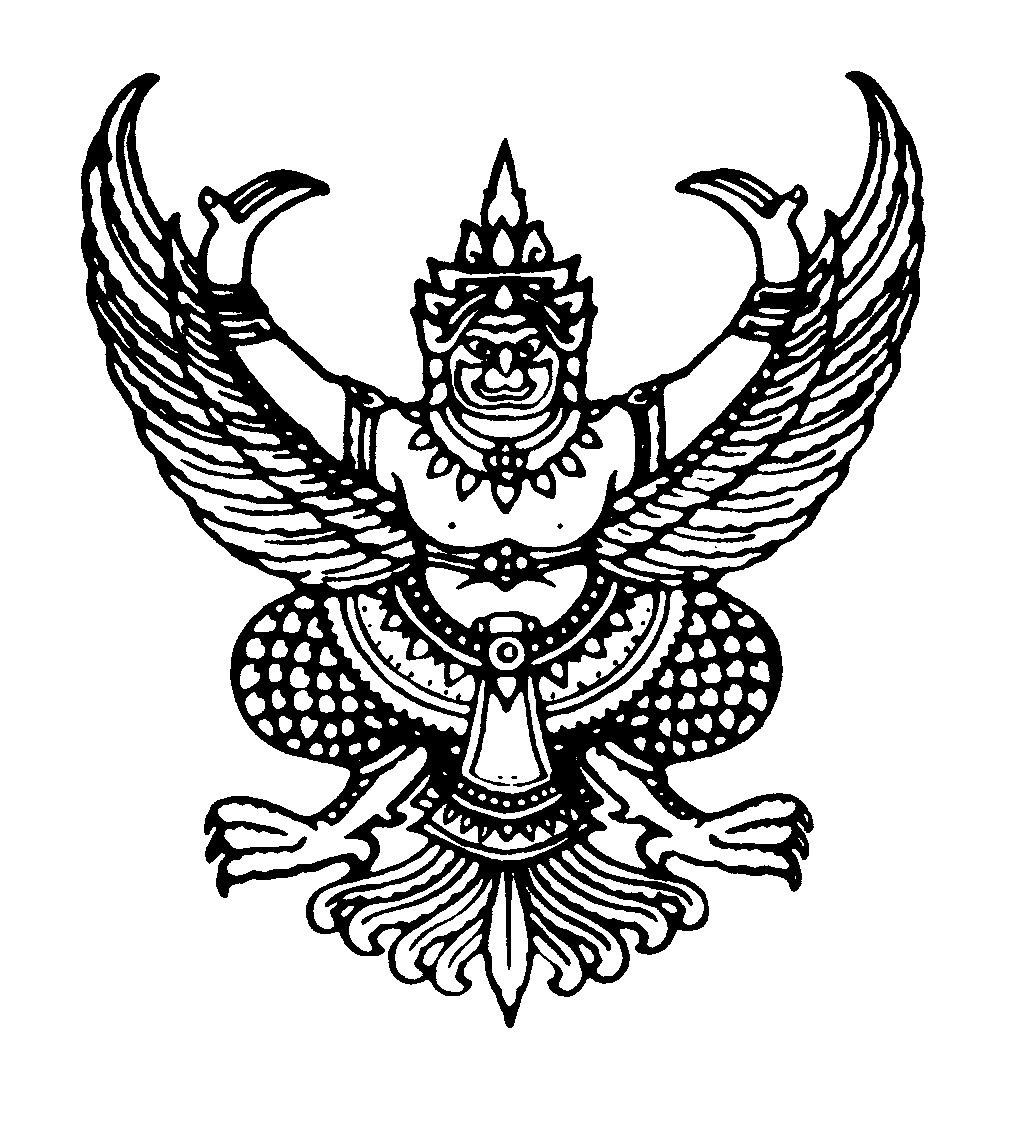 บันทึกข้อความส่วนราชการ  	องค์การบริหารส่วนตำบลหัวหว้า   สำนักปลัดฯที่  ปจ ๗๖๓๐๑/                                วันที่          มกราคม   ๒๕๖๓เรื่อง  แต่งตั้งคณะกรรมการพิจารณาประเมินราคาทรัพย์สินก่อนการประกาศขายทอดตลาด ประจำปี พ.ศ. 25๖๒..................................................................................................................................................................เรียน  	นายกองค์การบริหารส่วนตำบลหัวหว้า	เรื่องเดิม	ตามคำสั่งองค์การบริหารส่วนตำบลหัวหว้า ที่ ๕๒๓/25๖๒   ลงวันที่  2๐  ธันวาคม 25๖๒ เรื่อง แต่งตั้งคณะกรรมการตรวจสอบข้อเท็จจริงกรณีพัสดุชำรุด เสื่อมสภาพ ไม่จำเป็นต้องใช้ ได้แต่งตั้งเจ้าหน้าที่เพื่อตรวจสอบการรับ – จ่ายพัสดุ ตั้งแต่วันที่ ๑ ตุลาคม ๒๕๖๑ ถึงวันที่  30  กันยายน  25๖๒  ว่ามีการรับ – จ่าย ถูกต้องหรือไม่  พัสดุคงเหลือมีตัวตนตรงตามบัญชีหรือทะเบียนหรือไม่  มีพัสดุเสื่อมสภาพสูญหายหรือไม่  เพราะเหตุใด  หรือพัสดุใดไม่มีความจำเป็นต้องใช้ในราชการต่อไป  ปรากฏว่ามีพัสดุชำรุด  จำนวน  ๑๙  รายการ ปรากฏว่าคณะกรรมการตรวจสอบข้อเท็จจริงกรณีพัสดุชำรุด เสื่อมสภาพ ไม่จำเป็นต้องใช้ ได้มีการตรวจสอบพัสดุชำรุด เสื่อมสภาพ ไม่จำเป็นต้องใช้งาน ซึ่งได้พิจารณาเพื่อประโยชน์แก่ราชการมากที่สุด ที่ประชุมจึงมีมติเห็นชอบอนุมัติให้จำหน่ายขายทอดตลาดพัสดุจำนวน ๑๙ รายการ รายงานนายกองค์การบริหารส่วนตำบลหัวหว้าพิจารณาอนุมัติได้ดำเนินการขายทอดตลาดพัสดุชำรุด เสื่อมสภาพ ไม่จำเป็นต้องใช้พร้อมดำเนินการขายทอดตลาด ประจำปี 25๖๒ รายละเอียดตามหนังสือบันทึกข้อความที่ ปจ ๗๖๓๐๑/ ๘๒  ลงวันที่ ๑๖  มกราคม ๒๕๖๓ เรื่อง รายงานการตรวจสอบข้อเท็จจริงกรณีพัสดุชำรุด เสื่อมสภาพ ไม่จำเป็นต้องใช้	ข้อเท็จจริง	เพื่อให้การดำเนินการดังกล่าวเป็นไปเพื่อให้การดำเนินการดังกล่าวเป็นไปตามระเบียบกระทรวงการคลัง ว่าด้วยการจัดซื้อจัดจ้างและการบริหารพัสดุภาครัฐ พ.ศ.๒๕๖๐  ข้อ ๒๑๕  หลังจากการตรวจสอบแล้ว พัสดุใดหมดความจำเป็นหรือหากใช้ในหน่วยงานของรัฐต่อไปจะสิ้นเปลืองค่าใช้จ่ายมาก ให้เจ้าหน้าที่เสนอรายงานต่อหัวหน้าหน่วยงานของรัฐ เพื่อพิจารณาสั่งให้ดำเนินการตามวิธีการอย่างหนึ่งอย่างใด ดังต่อไปนี้ขาย ให้ดำเนินการขายโดยวิธีทอดตลาดก่อน แต่ถ้าขายโดยวิธีทอดตลาดแล้วไม่ได้ผลดีให้นำวิธีที่กำหนดเกี่ยวกับการซื้อมาใช้โดยอนุโลม เว้นแต่กรณี ดังต่อไปนี้ การขายพัสดุครั้งหนึ่งซึ่งมีราคาซื้อหรือได้มาร่วมกันไม่เกิน ๕๐๐,๐๐๐ บาท จะขายโดยวิธีเฉพาะเจาะจงโดยการเจรจาตกลงราคากันโดยไม่ต้องทอดตลาดก่อนก็ได้           การขายโดยวิธีทอดตลาดให้ถือปฏิบัติตามประมวลกฎหมายแพ่งและพาณิชย์ โดยให้ผู้ที่ได้รับมอบหมายทำการประเมินราคาทรัพย์สินก่อนการประกาศขายทอดตลาด กรณีที่เป็นพัสดุ ที่มีการจำหน่าย เป็นการทั่วไป ให้พิจารณาราคาที่ซื้อขายกันตามปกติในท้องตลาด หรือราคาท้องถิ่นของสภาพปัจจุบันของวัสดุนั้น ณ เวลาที่จะทำการขายและควรมีการเปรียบเทียบราคาตามความเหมาะสม กรณีที่เป็นวัสดุที่ไม่มีการจำหน่ายทั่วไป ให้พิจารณาราคาตามลักษณะประเภท ชนิดของวัสดุและอายุการใช้งานรวมทั้งสภาพและสถานที่ตั้งของวัสดุด้วย ทั้งนี้ ให้เสนอหัวหน้าหน่วยงานของ       -๒-รัฐพิจารณาให้ความเห็นชอบราคาประเมินดังกล่าวโดยคำนึงถึงประโยชน์หน่วยงานของรัฐด้วย            การดำเนินการตามวรรคหนึ่ง โดยปกติให้แล้วเสร็จภายใน ๖๐ วัน นับถัดจากวันที่หัวหน้าหน่วยงานของรัฐสั่งการ  	องค์การบริหารส่วนตำบลหัวหว้า จึงขอแต่งตั้งคณะกรรมการพิจารณาประเมินราคาทรัพย์สินก่อนการประกาศขายทอดตลาด ประจำปี พ.ศ. 25๖๒  ดังนี้    ๑. นายบำเพ็ญ  ปัญญา     ตำแหน่ง หัวหน้าสำนักปลัดองค์การบริหารส่วนตำบลหัวหว้า ประธานกรรมการ    ๒. นางสาวไพริน  จันทร์สิงห์ ตำแหน่ง นักพัฒนาชุมชนปฏิบัติการ                   กรรมการ              ๓. นางสาวญานิชชา  โรจน์กาญจนา  ตำแหน่ง  นักวิชาการศึกษาปฏิบัติการ      กรรมการ/เลขานุการ๔.นางสาววโรชา   กิมเต็ก    ตำแหน่ง ผู้ช่วยเจ้าพนักงานพัสดุ                        ผู้ช่วยเลขานุการ 	ระเบียบ /หลักเกณฑ์	ระเบียบกระทรวงการคลัง ว่าด้วยการจัดซื้อจัดจ้างและการบริหารพัสดุภาครัฐ พ.ศ.๒๕๖๐  ข้อ ๒๑๕  หลังจากการตรวจสอบแล้ว พัสดุใดหมดความจำเป็นหรือหากใช้ในหน่วยงานของรัฐต่อไปจะสิ้นเปลืองค่าใช้จ่ายมาก ให้เจ้าหน้าที่เสนอรายงานต่อหัวหน้าหน่วยงานของรัฐ เพื่อพิจารณาสั่งให้ดำเนินการตามวิธีการอย่างหนึ่งอย่างใด ดังต่อไปนี้ขาย ให้ดำเนินการขายโดยวิธีทอดตลาดก่อน แต่ถ้าขายโดยวิธีทอดตลาดแล้วไม่ได้ผลดีให้นำวิธีที่กำหนดเกี่ยวกับการซื้อมาใช้โดยอนุโลม เว้นแต่กรณี ดังต่อไปนี้ การขายพัสดุครั้งหนึ่งซึ่งมีราคาซื้อหรือได้มาร่วมกันไม่เกิน ๕๐๐,๐๐๐ บาท จะขายโดยวิธีเฉพาะเจาะจงโดยการเจรจาตกลงราคากันโดยไม่ต้องทอดตลาดก่อนก็ได้           การขายโดยวิธีทอดตลาดให้ถือปฏิบัติตามประมวลกฎหมายแพ่งและพาณิชย์ โดยให้ผู้ที่ได้รับมอบหมายทำการประเมินราคาทรัพย์สินก่อนการประกาศขายทอดตลาด กรณีที่เป็นพัสดุ ที่มีการจำหน่าย เป็นการทั่วไป ให้พิจารณาราคาที่ซื้อขายกันตามปกติในท้องตลาด หรือราคาท้องถิ่นของสภาพปัจจุบันของวัสดุนั้น ณ เวลาที่จะทำการขายและควรมีการเปรียบเทียบราคาตามความเหมาะสม กรณีที่เป็นวัสดุที่ไม่มีการจำหน่ายทั่วไป ให้พิจารณาราคาตามลักษณะประเภท ชนิดของวัสดุและอายุการใช้งานรวมทั้งสภาพและสถานที่ตั้งของวัสดุด้วย ทั้งนี้ ให้เสนอหัวหน้าหน่วยงานของ รัฐพิจารณาให้ความเห็นชอบราคาประเมินดังกล่าวโดยคำนึงถึงประโยชน์หน่วยงานของรัฐด้วย          การดำเนินการตามวรรคหนึ่ง โดยปกติให้แล้วเสร็จภายใน ๖๐ วัน นับถัดจากวันที่หัวหน้าหน่วยงานของรัฐสั่งการ	ข้อพิจารณา	จึงเรียนมาเพื่อโปรดพิจารณาหากเห็นชอบโปรดลงนามคำสั่ง					        (ลงชื่อ)		            (นางอรุณี   นาคพุฒ )	                                                          นักวิชาการเงินและบัญชี รักษาราชการแทน                                                                           ผู้อำนวยการกองคลัง-๓-ความเห็นหัวหน้าสำนักปลัดองค์การบริหารส่วนตำบลหัวหว้า.........................................................................................................................................................................						            ( นายบำเพ็ญ     ปัญญา )				               หัวหน้าสำนักปลัดองค์การบริหารส่วนตำบลหัวหว้าความเห็นปลัดองค์การบริหารส่วนตำบลหัวหว้า.........................................................................................................................................................................                                     ( นายอุดม  คูศรี )					       	ปลัดองค์การบริหารส่วนตำบลหัวหว้าคำสั่งนายกองค์การบริหารส่วนตำบลหัวหว้า.......................................................................................................................................................................                                     ( นายสุรชัย   ทนสิงห์ )         	                    นายกองค์การบริหารส่วนตำบลหัวหว้า		ตารางประเมินราคาทรัพย์สินก่อนการประกาศขายทอดตลาด ประจำปี พ.ศ. 25๖๒		         องค์การบริหารส่วนตำบลหัวหว้า อำเภอศรีมหาโพธิ จังหวัดปราจีนบุรี(ลงชื่อ)...............................................ผู้เสนอราคา       (...............................................)	ตารางประเมินราคาทรัพย์สินก่อนการประกาศขายทอดตลาด ประจำปี พ.ศ. 25๖๒	      องค์การบริหารส่วนตำบลหัวหว้า อำเภอศรีมหาโพธิ จังหวัดปราจีนบุรี      ( นายบำเพ็ญ  ปัญญา ) 					(นางสาวไพริน  จันทร์สิงห์)	                              (นางสาวญานิชชา  โรจน์กาญจนา  ) 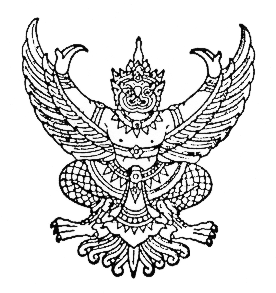 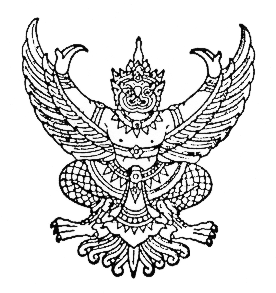 ที่  ปจ ๗๖๓๐๑/		                    			               ที่ทำการองค์การบริหารส่วนตำบลหัวหว้า                                                                      		     อำเภอศรีมหาโพธิ  ปราจีนบุรี  ๒๕๑๔๐						           มกราคม  ๒๕๖๓เรื่อง  ขอความอนุเคราะห์ประเมินราคาทรัพย์สิน ประจำปี พ.ศ. 25๖๒เรียน  นายทะเบียนขนส่งจังหวัดปราจีนบุรีอ้างถึง   ระเบียบกระทรวงการคลัง ว่าด้วยการจัดซื้อจัดจ้างและการบริหารพัสดุภาครัฐ พ.ศ.๒๕๖๐  ข้อ ๒๑๕สิ่งที่ส่งมาด้วย ๑.สำเนาหนังสือคู่มือแสดงการจดทะเบียน				              จำนวน  ๒  ชุด                  ๒.รูปภาพ								              จำนวน  ๒  ชุด                 ด้วย  องค์การบริหารส่วนตำบลหัวหว้า  มีความประสงค์จะดำเนินการขายทอดตลาดพัสดุชำรุด เสื่อมสภาพ ไม่จำเป็นต้องใช้ ตั้งแต่วันที่ ๑ ตุลาคม ๒๕๖๑ ถึงวันที่  30  กันยายน  25๖๒  จำนวน ๑๙ รายการ ปรากฏว่ามีจำนวน ๒ รายการ ที่จะต้องให้ผู้มีความรู้และเป็นผู้เชี่ยวชาญเกี่ยวกับรถยนต์มาดำเนินการประเมินราคาทรัพย์สิน ดังนี้	      ๑.รถบรรทุกขยะมูลฝอย หมายเลขทะเบียน บบ ๔๖๐๘ ปราจีนบุรี เลขรหัสพัสดุ ๐๐๕ – ๔๐ - ๐๐๐๑  จำนวน ๑ คันๆ ละ ๔๙๕,๐๐๐ บาท (สี่แสนเก้าหมื่นห้าพันบาทถ้วน) วันที่ได้มาซึ่งกรรมสิทธิ์ ปี พ.ศ.๒๕๔๐ อายุการใช้งานจำนวน ๒๒ ปี	      ๒.รถบรรทุก ดับเบิ้ลแคป ยี่ห้อมาสด้า หมายเลขทะเบียน  ๒๘๑๐ ปราจีนบุรี เลขรหัสพัสดุ ๐๐๑ – ๔๓ - ๐๐๐๑ จำนวน ๑ คันๆ ละ ๔๘๕,๐๐๐ บาท (สี่แสนแปดหมื่นห้าพันบาทถ้วน)  วันที่ได้มาซึ่งกรรมสิทธิ์              วันที่ ๑๔ กันยายน  ๒๕๔๓ อายุการใช้งาน จำนวน ๑๙ ปี      	      องค์การบริหารส่วนตำบลหัวหว้า ขอความอนุเคราะห์ท่านพิจารณาประเมินราคาทรัพย์สินเพื่อเป็นราคากลางในการขายทอดตลาด รายละเอียดตามเอกสารแนบท้าย ขอขอบคุณมาล่วงหน้า	       จึงเรียนมาเพื่อโปรดพิจารณา     ขอแสดงความนับถือ       					      ( นายสุรชัย   ทนสิงห์ )				        นายกองค์การบริหารส่วนตำบลหัวหว้ากองคลังโทร./โทรสาร ๐๓๗- ๒๑๐-๘๓๓ไปรษณีย์อิเล็กทรอนิกส์ E mail – tb.huawa@gmail.com           			                              “ยึดมั่นธรรมาภิบาล บริการเพื่อประชาชน”ที่  ปจ ๗๖๓๐๑/	ว	                    			           ที่ทำการองค์การบริหารส่วนตำบลหัวหว้า                                                                      		 อำเภอศรีมหาโพธิ  ปราจีนบุรี  ๒๕๑๔๐						          กุมภาพันธ์  ๒๕๖๓เรื่อง  ขอความอนุเคราะห์ประเมินราคาทรัพย์สินก่อนการประกาศขายทอดตลาด ประจำปี พ.ศ. 25(#เรียน  ร้าน ปรีเจริญอ้างถึง   ระเบียบกระทรวงการคลัง ว่าด้วยการจัดซื้อจัดจ้างและการบริหารพัสดุภาครัฐ พ.ศ.๒๕๖๐  ข้อ ๒๑๕                 ด้วย  องค์การบริหารส่วนตำบลหัวหว้า  มีความประสงค์จะดำเนินการขายทอดตลาดพัสดุชำรุด เสื่อมสภาพ ไม่จำเป็นต้องใช้ ตั้งแต่วันที่ ๑ ตุลาคม 25๖๑ ถึงวันที่  30  กันยายน  25๖๒  จำนวน ๑๗ รายการ อาศัยระเบียบกระทรวงการคลัง ว่าด้วยการจัดซื้อจัดจ้างและการบริหารพัสดุภาครัฐ พ.ศ.๒๕๖๐ ข้อ ๒๑๕  หลังจากการตรวจสอบแล้ว พัสดุใดหมดความจำเป็นหรือหากใช้ในหน่วยงานของรัฐต่อไปจะสิ้นเปลืองค่าใช้จ่ายมาก ให้เจ้าหน้าที่เสนอรายงานต่อหัวหน้าหน่วยงานของรัฐ เพื่อพิจารณาสั่งให้ดำเนินการตามวิธีการอย่างหนึ่งอย่างใด ดังต่อไปนี้                การขายโดยวิธีทอดตลาดให้ถือปฏิบัติตามประมวลกฎหมายแพ่งและพาณิชย์ โดยให้ผู้ที่ได้รับมอบหมายทำการประเมินราคาทรัพย์สินก่อนการประกาศขายทอดตลาด กรณีที่เป็นพัสดุ ที่มีการจำหน่าย เป็นการทั่วไป ให้พิจารณาราคาที่ซื้อขายกันตามปกติในท้องตลาด หรือราคาท้องถิ่นของสภาพปัจจุบันของวัสดุนั้น ณ เวลาที่จะทำการขายและควรมีการเปรียบเทียบราคาตามความเหมาะสม กรณีที่เป็นวัสดุที่ไม่มีการจำหน่ายทั่วไป ให้พิจารณาราคาตามลักษณะประเภท ชนิดของวัสดุและอายุการใช้งานรวมทั้งสภาพและสถานที่ตั้งของวัสดุด้วย     	      องค์การบริหารส่วนตำบลหัวหว้า ขอความอนุเคราะห์ท่านมาประเมินราคาทรัพย์สินก่อนการประกาศขายทอดตลาด ประจำปี พ.ศ. 25๖๒ เพื่อเป็นแนวทางในการดำเนินการกำหนดราคาประเมินทรัพย์สินครุภัณฑ์มีการเปรียบเทียบราคาตามความเหมาะสม จำนวน ๓ ราย เพื่อเป็นแนวทางการกำหนดราคากลางในการขายทอดตลาด ในวันที่ ๒๗ กุมภาพันธ์ ๒๕๖๓ ขอขอบคุณมาล่วงหน้า	       จึงเรียนมาเพื่อโปรดพิจารณา     ขอแสดงความนับถือ       					        ( นายสุรชัย   ทนสิงห์ )				          นายกองค์การบริหารส่วนตำบลหัวหว้าสำนักปลัดองค์การบริหารส่วนตำบลโทร./โทรสาร ๐๓๗- ๒๑๐-๘๓๓ไปรษณีย์อิเล็กทรอนิกส์ E mail – tb.huawa@gmail.com           			                                 “ยึดมั่นธรรมาภิบาล บริการเพื่อประชาชน”           ตารางประเมินราคาทรัพย์สินก่อนการประกาศขายทอดตลาด ประจำปี พ.ศ. 25๖๒	          องค์การบริหารส่วนตำบลหัวหว้า อำเภอศรีมหาโพธิ จังหวัดปราจีนบุรี      ( นายบำเพ็ญ  ปัญญา ) 					(นางสาวไพริน  จันทร์สิงห์)	                              (นางสาวญานิชชา  โรจน์กาญจนา  ) บันทึกข้อความส่วนราชการ  	องค์การบริหารส่วนตำบลหัวหว้า   สำนักปลัดฯที่ 	ปจ ๗๖๓๐๑/                                วันที่        มีนาคม   ๒๕๖๓เรื่อง  	รายงานประกาศขายทอดตลาดประจำปี พ.ศ. 25๖๒  จำนวน ๑๗ รายการ..................................................................................................................................................................เรียน  	นายกองค์การบริหารส่วนตำบลหัวหว้า	เรื่องเดิม	ตามคำสั่งองค์การบริหารส่วนตำบลหัวหว้า ที่ ๓๑/๒๕๖๓ ลงวันที่ ๒๒ มกราคม ๒๕๖๓ เรื่อง การพิจารณาประเมินราคาทรัพย์สินก่อนการประกาศขายทอดตลาดประจำปี พ.ศ. 25๖๒ ตามคำสั่งองค์การบริหารส่วนตำบลหัวหว้า ที่ ๕๒๓/25๖๒   ลงวันที่  2๐  ธันวาคม 25๖๒ เรื่อง แต่งตั้งคณะกรรมการตรวจสอบข้อเท็จจริงกรณีพัสดุชำรุด เสื่อมสภาพ ไม่จำเป็นต้องใช้  ว่ามีการรับ – จ่าย ถูกต้องหรือไม่  พัสดุคงเหลือมีตัวตนตรงตามบัญชีหรือทะเบียนหรือไม่  มีพัสดุเสื่อมสภาพสูญหายหรือไม่  เพราะเหตุใด  หรือพัสดุใดไม่มีความจำเป็นต้องใช้ในราชการต่อไป  ปรากฏว่ามีพัสดุชำรุด  จำนวน  ๑๙  รายการ ปรากฏว่าคณะกรรมการตรวจสอบข้อเท็จจริงกรณีพัสดุชำรุด เสื่อมสภาพ ไม่จำเป็นต้องใช้ ได้มีการตรวจสอบพัสดุชำรุด เสื่อมสภาพ ไม่จำเป็นต้องใช้งาน ซึ่งได้พิจารณาเพื่อประโยชน์แก่ราชการมากที่สุด ที่ประชุมจึงมีมติเห็นชอบอนุมัติให้จำหน่ายขายทอดตลาดพัสดุจำนวน ๑๙ รายการ ก็รายงานนายกองค์การบริหารส่วนตำบลหัวหว้าพิจารณาอนุมัติได้ดำเนินการขายทอดตลาดพัสดุชำรุด เสื่อมสภาพ ไม่จำเป็นต้องใช้พร้อมดำเนินการขายทอดตลาด ประจำปี 25๖๒ รายละเอียดตามหนังสือบันทึกข้อความที่ ปจ ๗๖๓๐๑/ ๒๑๔๖ ลงวันที่ ๘๒ มกราคม ๒๕๖๓ เรื่อง รายงานการตรวจสอบข้อเท็จจริงกรณีพัสดุชำรุด เสื่อมสภาพ ไม่จำเป็นต้องใช้	  องค์การบริหารส่วนตำบลหัวหว้า จึงขอแต่งตั้งคณะกรรมการพิจารณาประเมินราคาทรัพย์สินก่อนการประกาศขายทอดตลาด ประจำปี พ.ศ. 25๖๒  ดังนี้    ๑. นายบำเพ็ญ  ปัญญา     ตำแหน่ง หัวหน้าสำนักปลัดองค์การบริหารส่วนตำบลหัวหว้า ประธานกรรมการ    ๒. นางสาวไพริน  จันทร์สิงห์           ตำแหน่ง นักพัฒนาชุมชน	   	                กรรมการ    ๓. นางสาวญานิชชา  โรจน์กาญจนา  ตำแหน่ง นักวิชาการศึกษา                    กรรมการ/เลขานุการ๔.นางสาววโรชา   กิมเต็ก    ตำแหน่ง ผู้ช่วยเจ้าพนักงานพัสดุ                        ผู้ช่วยเลขานุการ 	ข้อเท็จจริง             คณะกรรมการพิจารณาประเมินราคาทรัพย์สินก่อนการประกาศขายทอดตลาด ประจำปี พ.ศ. 25๖๒ ได้ดำเนินการให้ผู้ประกอบการได้มาประมาณราคาทรัพย์สินก่อนการขายทอดตลาด ประจำปี พ.ศ.๒๕๖๒ จำนวน ๓ ร้าน คือ ๑.ร้านปรีเจริญ ๒. ร้านมานิต  ไอยรัตน์ ๓.ร้านฐิติวรรณ ขุนเภา โดยใช้ราคาเฉลี่ย ๓ ร้าน มากำหนดราคากลางพัสดุเพื่อกำหนดราคาเพื่อขายทอดตลาด และหนังสือสำนักงานขนส่งจังหวัดปราจีนบุรี คณะกรรมการได้มีมติเห็นชอบอนุมัติประเมินราคาทรัพย์สินก่อนการประกาศขายทอดตลาด ประจำปี พ.ศ.25๖๒ จำนวน ๑๗ รายการ เงินราคากลางที่ประเมินราคาขายทอดตลาด จำนวน ๖๔๐,๗๕๐ บาท จึงมีมติกำหนดราคากลางในการขายทอด                                                                    -๒-ตลาดจำนวน ๖๕๑.6๑ บาท เป็นเอกฉันท์ ส่วนรถยนต์ราชการ จำนวน ๒ คันจะดำเนินการภายหลัง การประกาศทอดตลาดรถเพื่อดำเนินการประกาศองค์การบริหารส่วนตำบลหัวหว้า เรื่อง ขายทอดตลาดพัสดุที่ชำรุด เสื่อมสภาพและหมดความจำเป็นใช้ในราชการต่อไป รายละเอียดตามเอกสารแนบท้าย	ข้อพิจารณา	จึงเรียนมาเพื่อโปรดพิจารณา						            ( นางอรุณี    นาคพุฒ )			                            นักวิชาการเงินและบัญชี รักษาราชการแทน							                                  ผู้อำนวยการกองคลัง                                                                                 เจ้าหน้าที่ความเห็นของหัวหน้าสำนักปลัดองค์การบริหารส่วนตำบลหัวหว้า .....................................................................................................................................................................................						            ( นายบำเพ็ญ     ปัญญา )			                          หัวหน้าสำนักปลัดองค์การบริหารส่วนตำบลหัวหว้า							   ประธานคณะกรรมการฯความเห็นของปลัดองค์การบริหารส่วนตำบลหัวหว้า .....................................................................................................................................................................................                                     ( นายอุดม  คูศรี )					       	  ปลัดองค์การบริหารส่วนตำบลหัวหว้าคำสั่งนายกองค์การบริหารส่วนตำบลหัวหว้า.......................................................................................................................................................................                                     ( นายสุรชัย   ทนสิงห์ )         	                    นายกองค์การบริหารส่วนตำบลหัวหว้าประกาศองค์การบริหารส่วนตำบลหัวหว้าเรื่อง   ขายทอดตลาดพัสดุที่ชำรุด เสื่อมสภาพและหมดความจำเป็นใช้ในราชการ---------------------------------------ด้วย  องค์การบริหารส่วนตำบลหัวหว้า มีความประสงค์จะขายทอดตลาดพัสดุที่ชำรุด เสื่อมสภาพและหมดความจำเป็นใช้ในราชการ ประจำปีงบประมาณ พ.ศ.๒๕๖๒ รายการจำนวน ๑๗ รายการ โดยวิธีการขายทอดตลาด แบบประมูลราคาด้วยการยื่นใบเสนอราคา อาศัยอำนาจตามความในระเบียบกระทรวงการคลังว่าด้วยการจัดซื้อจัดจ้างและการบริหารพัสดุภาครัฐ พ.ศ.๒๕๖๐ ข้อ ๒๑๕ (๑) ตามรายการแนบท้ายมาพร้อมนี้ 		สถานที่ทำการขายทอดตลาด	           ห้องประชุมองค์การบริหารส่วนตำบลหัวหว้า อำเภอศรีมหาโพธิ จังหวัดปราจีนบุรี ในวันที่ ๒ เมษายน  ๒๕๖๓ รายละเอียดดังนี้		 ๑.เวลา ๙.๓๐ – ๑๐.๐๐ น. ผู้สนใจเข้าประมูลการขายทอดตลาดพัสดุ ให้ยื่นเอกสาร ลงทะเบียน	 	 ๒.เวลา ๑๐.๒๐ น. คณะกรรมการทำการขายทอดตลาดพัสดุฯ จำนวน ๑๗ รายการ พิจารณาเปิดซองใบเสนอราคาประมูล  ผู้สนใจให้ไปตรวจพัสดุที่ขายทอดตลาดได้ที่ กองคลัง องค์การบริหารส่วนตำบลหัวหว้า อำเภอศรีมหาโพธิ จังหวัดปราจีนบุรี ผู้ประสงค์จะสู้ราคาแต่ไม่ได้ดูพัสดุนี้ให้ถือว่าทราบรายละเอียดและสภาพต่างๆ ของพัสดุที่จะขายทอดตลาดครั้งนี้ดีแล้ว		เงื่อนไขการขายทอดตลาด มีดังนี้		๑.การขายทอดตลาดจะขายโดยวิธีประมูลด้วยวิธียื่นใบเสนอราคาประมูล		๒.ผู้เข้าร่วมการประมูลต้องนำหลักฐานและสำเนาเอกสารพร้อมรับรองสำเนาถูกต้องมาแสดงที่ลงทะเบียนในวันขายทอดตลาด ดังนี้		   ๒.๑ กรณีบุคคลธรรมดา ให้นำสำเนาบัตรประจำตัวประชาชน,สำเนาทะเบียนบ้าน,สำเนาใบทะเบียนพาณิชย์หรือใบทะเบียนภาษีมูลค่าเพิ่ม (ถ้ามี) พร้อมรับรองสำเนาถูกต้อง จำนวน ๑ ชุด		   ๒.๒ กรณีเป็นนิติบุคคลให้นำหนังสือรับรองการจดทะเบียนหุ้นส่วนบริษัท ซึ่งวันที่ออกให้จนถึงวันที่มายื่นมีระยะเวลาไม่เกิน ๑ ปี สำเนาใบทะเบียนภาษีมูลค่าเพิ่ม สำเนาทะเบียนบ้าน สำเนาบัตรประจำตัวประชาชน พร้อมรับรองสำเนาถูกต้อง จำนวน ๑ ชุด 		   ๒.๓ กรณีตัวแทนหรือเข้าเสนอราคาแทนบุคคลอื่นให้นำหนังสือมอบอำนาจและเอกสารประกอบหนังสือมอบอำนาจ (พร้อมติดอากรแสตมป์) มาแสดงกรณีมอบอำนาจให้บุคคลอื่นกระทำการแทนต้องมีหนังสือมอบอำนาจซึ่งปิดอากรแสตมป์ตามกฎหมาย สำเนาบัตรประจำตัวประชาชนและสำเนาทะเบียนบ้านของผู้มอบอำนาจและผู้รับมอบอำนาจ พร้อมรับรองสำเนาถูกต้องอย่างละ ๑ ชุด                                                                     -๒-		๓.การเสนอราคาให้เสนอราคาด้วยวิธียื่นใบเสนอราคาประมูลและต้องเสนอราคาเป็นเงินบาทเท่านั้น		๔.ผู้ประมูลราคาได้จะต้องจ่ายเป็นเงินสดทันที หากผู้ประมูลได้ไม่สามารถชำระเป็นเงินสดในคราวเดียวได้ให้วางเงินสดไว้ไม่น้อยกว่าร้อยละ ๒๕ ของราคาที่ประมูลได้ ส่วนที่เหลือต้องชำระให้ครบถ้วนภายใน ๓ วันทำการ นับแต่วันที่ประมูลได้และทำหนังสือข้อตกลงไว้ต่อคณะกรรมการขายทอดตลาดในทันที หากไม่ชำระให้ครบถ้วนตามกำหนดเวลาดังกล่าว จะถือว่าสละสิทธิ องค์การบริหารส่วนตำบลหัวหว้า อำเภอศรีมหาโพธิ จังหวัดปราจีนบุรี จะริบเงินที่วางไว้แล้วจะขายทอดตลาดอีกต่อไป		๕.การขายทอดตลาดครั้งนี้ องค์การบริหารส่วนตำบลหัวหว้า อำเภอศรีมหาโพธิ จังหวัดปราจีนบุรี จะขายทอดตลาดพัสดุทั้งหมดโดยให้เสนอราคารวมทุกรายการ		๖.คณะกรรมการกำหนดราคาพัสดุชำรุด ราคาขั้นต่ำไว้ที่ จำนวน ๖๕๑.6๑ บาท (หกร้อยห้าสิบเอ็ดบาทหกสิบเอ็ดสตางค์)		๗.หากประมูลได้ไม่ดำเนินการดังกล่าว ในวันและเวลาที่กำหนด จะถือว่าท่านสละสิทธิ์ องค์การบริหารส่วนตำบลหัวหว้า มีสิทธิ์ที่จะนำพัสดุนั้นออกทำการขายทอดตลาดใหม่ได้อีก โดยที่ผู้ชนะการประมูลในครั้งก่อนไม่มีสิทธิ์ที่จะเรียกร้องค่าเสียหายใดๆ ทั้งสิ้น                    ๘.การพิจารณาตัดสินให้ผู้ใดเป็นผู้ประมูลได้ของคณะกรรมการจำหน่ายพัสดุ ถือเป็นเด็ดขาด ผู้ใดจะโต้แย้งฟ้องร้อง หรือเรียกค่าเสียหายใดๆมิได้                      องค์การบริหารส่วนตำบลหัวหว้า ทรงไว้ซึ่งสิทธิที่จะได้รับราคาสูงสุดหรือราคาหนึ่งราคาใดหรือราคาที่ประมูลทั้งหมดก็ได้ หรืออาจยกเลิกการขายทอดตลาดเลยก็ได้สุดแต่จะพิจารณา หากปรากฏว่าผู้ประมูลสมยอมในการเสนอราคา ทั้งนี้เพื่อประโยชน์ของราชการเป็นสำคัญ และให้ถือว่าการตัดสินขององค์การบริหารส่วนตำบลหัวหว้าเป็นเด็ดขาด ผู้ประมูลจะเรียกร้องค่าเสียหายใดๆมิได้                     ๙.ผู้เข้าประมูลจะต้องมีการยื่นเอกสารหลักฐานการลงทะเบียน พร้อมใบเสร็จการชำระเงินมัดจำ และการลงลายมือชื่อในเอกสารการลงทะเบียนในบัญชีรายชื่อผู้ลงทะเบียนการขายทอดตลาดทรัพย์สินที่ชำรุดขององค์การบริหารส่วนตำบลหัวหว้า หากไม่ลงชื่อไว้เป็นหลักฐาน คณะกรรมการจำหน่ายพัสดุสงวนสิทธิไม่พิจารณาราคาของผู้เสนอราคา โดยไม่มีการผ่อนผัน		๑๐.ผู้ประมูลได้จะต้องขนย้ายพัสดุที่เสนอราคาได้ทั้งหมดออกจากองค์การบริหารส่วนตำบลหัวหว้า อำเภอศรีมหาโพธิ จังหวัดปราจีนบุรี ให้เสร็จภายใน ๗ วันทำการ นับแต่วันชำระเงินครบถ้วน พร้อมทั้งลบตราสัญลักษณ์ตัวอักษรหรือตัวเลขอื่นใดอันเกี่ยวข้องกับองค์การบริหารส่วนตำบลหัวหว้า  หากล่วงเลยและกำหนดราคาดังกล่าว องค์การบริหารส่วนตำบลหัวหว้า อำเภอศรีมหาโพธิ จังหวัดปราจีนบุรี จะไม่รับผิดชอบในความเสียหายที่เกิดขึ้น การเคลื่อนย้ายพัสดุออกไปจากบริเวณองค์การบริหารส่วนตำบลหัวหว้า ผู้ที่ชนะการเสนอราคาต้องระมัดระวังมิให้เกิดความเสียหายแก่ทรัพย์สินของทางราชการ หากมีความเสียหายเกิดขึ้นผู้ที่ชนะการเสนอราคาต้องรับผิดชอบในการเสียหาย นั้น                     ๑๑.กรณีที่เป็นพัสดุที่ต้องโอนกรรมสิทธิ์ เช่น รถยนต์ เป็นต้น จะต้องนำพัสดุนั้นไปโอนกรรมสิทธิ์ภายใน ๕ วัน ผู้ประมูลได้จะต้องเป็นผู้ชำระค่าธรรมเนียมต่างๆในการจดทะเบียน การโอนครุภัณฑ์ที่เป็นรถยนต์                                                                    -๓-ส่วนกลาง ค่าภาษี ค่าขนย้ายต่างๆ และค่าใช้จ่ายอื่นด้วยตนเองทั้งสิ้น                     ๑๒.องค์การบริหารส่วนตำบลหัวหว้า จะประกาศผู้ประมูลได้ ณ สถานที่จัดการขายทอดตลาด โดยถือว่าผู้ประมูลได้ยอมรับและจะปฏิบัติตามเงื่อนไขที่ทางราชการกำหนด ทั้งนี้ขอสงวนสิทธิ์ที่จะยกเลิกผลประกาศผลการประมูลราคาขายทอดตลาด แม้จะได้ประกาศไปแล้วนั้นก็ตาม โดยไม่จำเป็นต้องแจ้งให้ผู้ประมูลได้ทราบ หากมีเหตุที่เชื่อได้ว่าการประมูลราคาขายทอดตลาดนั้น ได้กระทำโดยไม่สุจริต เช่น การเสนอเอกสารอันเป็นเท็จหรือใช้ชื่อบุคคลธรรมดาหรือนิติบุคคลอื่นมาประมูลราคาแทน หรือเป็นผู้มีผลประโยชน์ร่วมกันกับผู้ประมูลราคารายอื่น เป็นต้น เพื่อประโยชน์ของทางราชการเป็นสำคัญ และให้ถือว่าการตัดสินขององค์การบริหารส่วนตำบลหัวหว้าเป็นเด็ดขาด ผู้ประมูลราคาจะเรียกร้องค่าเสียหายใดๆ มิได้ทั้งสิ้น                    ๑๓.โดยประกาศฉบับนี้ องค์การบริหารส่วนตำบลหัวหว้า ถือว่าผู้เข้าประมูลราคาทุกรายได้รับทราบเงื่อนไขการขายทอดตลาดทรัพย์สินขององค์การบริหารส่วนตำบลหัวหว้าครั้งนี้ดีแล้ว และยินยอมปฏิบัติตามเงื่อนไขโดยเคร่งครัดทุกประการ                    ๑๔.กำหนดพิจารณาดูสภาพครุภัณฑ์ที่ทำการขายทอดตลาด                         ๑๔.๑ ผู้สนใจเข้าร่วมประมูลราคา ประสงค์จะดูสภาพพัสดุครุภัณฑ์ที่องค์การบริหารส่วนตำบลหัวหว้า ในวันที่ ๑ เมษายน ๒๕๖๓ เวลา ๑๐.๐๐ น. ถึงเวลา ๑๑.๐๐ น.เพื่อที่เจ้าหน้าที่ที่จะได้นำไปดูพัสดุครุภัณฑ์ที่องค์การบริหารส่วนตำบลหัวหว้า จะขายทอดตลอดต่อไป                         ๑๔.๒หากผู้เข้าร่วมประมูลราคารายใดไม่มาดูสภาพพัสดุครุภัณฑ์ในวันและเวลาที่กำหนด ให้ถือว่าผู้เข้าร่วมประมูลราคารายนั้นรับทราบถึงสภาพพัสดุครุภัณฑ์ที่ทำการขายทอดตลาดดีแล้ว องค์การบริหารส่วนตำบลหัวหว้า จะไม่รับผิดชอบในความชำรุดบกพร่องหรือความเสียหายในทรัพย์สินที่นำออกมาขายทอดตลาดในครั้งนี้ไม่ว่ากรณีใดๆ ทั้งสิ้น		ผู้สนใจติดต่อสอบถามรายละเอียดได้ที่ กองคลัง องค์การบริหารส่วนตำบลหัวหว้า อำเภอศรีมหาโพธิ จังหวัดปราจีนบุรี สอบถามทางโทรศัพท์ หมายเลข ๐๓๗ – ๒๑๐ –๘๓๓ ได้ตั้งแต่วันที่ ๑๒ มีนาคม ๒๕๖๓ ถึงวันที่ ๑ เมษายน ๒๕๖๓ ในวันและเวลาราชการประกาศ   ณ   วันที่   ๑๑   เดือน   มีนาคม   พ.ศ.  ๒๕๖๓( นายสุรชัย     ทนสิงห์ )  นายกองค์การบริหารส่วนตำบลหัวหว้าตารางประเมินราคาทรัพย์สินก่อนการประกาศขายทอดตลาด ประจำปี พ.ศ. 25๖๒องค์การบริหารส่วนตำบลหัวหว้า อำเภอศรีมหาโพธิ จังหวัดปราจีนบุรี				       จำนวน  ๑๗ รายการ						 ......................................         						(                             )                  ผู้เสนอราคาบันทึกข้อความส่วนราชการ  	องค์การบริหารส่วนตำบลหัวหว้า   สำนักปลัดฯที่ 	ปจ ๗๖๓๐๑/                                วันที่        มีนาคม   ๒๕๖๓เรื่อง  	รายงานประกาศขายทอดตลาดประจำปี พ.ศ. 25๖๒ รายการรถยนต์ราชการ จำนวน ๒ คัน..................................................................................................................................................................เรียน  	นายกองค์การบริหารส่วนตำบลหัวหว้า	เรื่องเดิม	ตามคำสั่งองค์การบริหารส่วนตำบลหัวหว้า ที่ ๓๑/๒๕๖๐ ลงวันที่ ๒๒ มกราคม ๒๕๖๓ เรื่อง การพิจารณาประเมินราคาทรัพย์สินก่อนการประกาศขายทอดตลาดประจำปี พ.ศ. 25๖๒ ตามคำสั่งองค์การบริหารส่วนตำบลหัวหว้า ที่ ๕๒๓/25๖๒   ลงวันที่  2๐  ธันวาคม 25๖๒ เรื่อง แต่งตั้งคณะกรรมการตรวจสอบข้อเท็จจริงกรณีพัสดุชำรุด เสื่อมสภาพ ไม่จำเป็นต้องใช้ ว่ามีการรับ – จ่าย ถูกต้องหรือไม่  พัสดุคงเหลือมีตัวตนตรงตามบัญชีหรือทะเบียนหรือไม่  มีพัสดุเสื่อมสภาพสูญหายหรือไม่  เพราะเหตุใด  หรือพัสดุใดไม่มีความจำเป็นต้องใช้ในราชการต่อไป  ปรากฏว่ามีพัสดุชำรุด  จำนวน  ๑๙  รายการ ปรากฏว่าคณะกรรมการตรวจสอบข้อเท็จจริงกรณีพัสดุชำรุด เสื่อมสภาพ ไม่จำเป็นต้องใช้ ได้มีการตรวจสอบพัสดุชำรุด เสื่อมสภาพ ไม่จำเป็นต้องใช้งาน ซึ่งได้พิจารณาเพื่อประโยชน์แก่ราชการมากที่สุด ที่ประชุมจึงมีมติเห็นชอบอนุมัติให้จำหน่ายขายทอดตลาดพัสดุจำนวน ๑๙ รายการ ก็รายงานนายกองค์การบริหารส่วนตำบลหัวหว้าพิจารณาอนุมัติได้ดำเนินการขายทอดตลาดพัสดุชำรุด เสื่อมสภาพ ไม่จำเป็นต้องใช้พร้อมดำเนินการขายทอดตลาด ประจำปี 25๖๒ รายละเอียดตามหนังสือบันทึกข้อความที่ ปจ ๗๖๓๐๑/ ๘๒ ลงวันที่ ๑๖ มกราคม ๒๕๖๓ เรื่อง รายงานการตรวจสอบข้อเท็จจริงกรณีพัสดุชำรุด เสื่อมสภาพ ไม่จำเป็นต้องใช้	  องค์การบริหารส่วนตำบลหัวหว้า จึงขอแต่งตั้งคณะกรรมการพิจารณาประเมินราคาทรัพย์สินก่อนการประกาศขายทอดตลาด ประจำปี พ.ศ. 25๖๒  ดังนี้    ๑. นายบำเพ็ญ  ปัญญา     ตำแหน่ง หัวหน้าสำนักปลัดองค์การบริหารส่วนตำบลหัวหว้า ประธานกรรมการ    ๒. นางสาวไพริน  จันทร์สิงห์           ตำแหน่ง นักพัฒนาชุมชน	   	                กรรมการ    ๓. นางสาวญานิชชา  โรจน์กาญจนา  ตำแหน่ง นักวิชาการศึกษา                    กรรมการ/เลขานุการ๔.นางสาววโรชา   กิมเต็ก    ตำแหน่ง ผู้ช่วยเจ้าพนักงานพัสดุ                        ผู้ช่วยเลขานุการ 	ข้อเท็จจริง             คณะกรรมการพิจารณาประเมินราคาทรัพย์สินก่อนการประกาศขายทอดตลาด ประจำปี พ.ศ. 25๖๒ ได้ดำเนินการให้สำนักงานขนส่งจังหวัดปราจีนบุรีประเมินราคากลางรถยนต์ราชการ จำนวน ๒ คัน ตามหนังสือสำนักงานขนส่งจังหวัดปราจีนบุรี ที่ ปจ ๐๐๑๒/๑๑๘๑ ลงวันที่ ๗ กุมภาพันธ์ ๒๕๖๓ เรื่อง ประเมินราคารถยนต์ราชการ ราคาคันละ ๖๐,๐๐๐ บาท คณะกรรมการได้มีมติเห็นชอบอนุมัติประเมินราคาทรัพย์สินก่อนการประกาศขายทอดตลาด ประจำปี พ.ศ.25๖๒ จำนวน ๒ รายการ เงินราคากลางที่ประเมินราคาขายทอดตลาด จำนวน ๙๘๐,๐๐๐ บาท จึงมีมติกำหนดราคากลางในการขายทอดตลาด คันละ ๖๐,๐๐๐ บาท จำนวน ๒ คัน ราคากลางในการดำเนินการขายทอดตลาด จำนวน  ๑๒๐,๐๐๐ บาท เป็นเอกฉันท์ ขอดำเนินการประกาศองค์การบริหารส่วน                                                                    -๒-ตำบลหัวหว้า เรื่อง ขายทอดตลาดพัสดุที่ชำรุด เสื่อมสภาพและหมดความจำเป็นใช้ในราชการต่อไป รายละเอียดตามเอกสารแนบท้าย	ข้อพิจารณา	จึงเรียนมาเพื่อโปรดพิจารณา						            ( นางอรุณี    นาคพุฒ )			                            นักวิชาการเงินและบัญชี รักษาราชการแทน							                                  ผู้อำนวยการกองคลัง                                                                                 เจ้าหน้าที่ความเห็นของหัวหน้าสำนักปลัดองค์การบริหารส่วนตำบลหัวหว้า .....................................................................................................................................................................................						            ( นายบำเพ็ญ     ปัญญา )			                          หัวหน้าสำนักปลัดองค์การบริหารส่วนตำบลหัวหว้า							   ประธานคณะกรรมการฯความเห็นของปลัดองค์การบริหารส่วนตำบลหัวหว้า .....................................................................................................................................................................................                                     ( นายอุดม  คูศรี )					       	  ปลัดองค์การบริหารส่วนตำบลหัวหว้าคำสั่งนายกองค์การบริหารส่วนตำบลหัวหว้า.......................................................................................................................................................................                                     ( นายสุรชัย   ทนสิงห์ )        	                    นายกองค์การบริหารส่วนตำบลหัวหว้าประกาศองค์การบริหารส่วนตำบลหัวหว้าเรื่อง   ขายทอดตลาดพัสดุที่ชำรุด เสื่อมสภาพและหมดความจำเป็นใช้ในราชการ---------------------------------------ด้วย  องค์การบริหารส่วนตำบลหัวหว้า มีความประสงค์จะขายทอดตลาดพัสดุที่ชำรุด เสื่อมสภาพและหมดความจำเป็นใช้ในราชการ ประจำปีงบประมาณ พ.ศ.๒๕๖๒ รายการรถยนต์ราชการ จำนวน ๒ คัน โดยวิธีการขายทอดตลาด แบบประมูลราคาด้วยการยื่นใบเสนอราคา อาศัยอำนาจตามความในระเบียบกระทรวงการคลังว่าด้วยการจัดซื้อจัดจ้างและการบริหารพัสดุภาครัฐ พ.ศ.๒๕๖๐ ข้อ ๒๑๕ (๑) ตามรายการแนบท้ายมาพร้อมนี้ 		สถานที่ทำการขายทอดตลาด	           ห้องประชุมองค์การบริหารส่วนตำบลหัวหว้า อำเภอศรีมหาโพธิ จังหวัดปราจีนบุรี ในวันที่ ๒ เมษายน  ๒๕๖๓ รายละเอียดดังนี้		 ๑.เวลา ๑๓.๓๐ – ๑๔.๓๐ น. ผู้สนใจเข้าประมูลการขายทอดตลาดพัสดุ ให้ยื่นเอกสาร ลงทะเบียน	 	 ๒.เวลา ๑๔.๕๐ น. คณะกรรมการทำการขายทอดตลาดพัสดุฯ จำนวน ๒ รายการ พิจารณาเปิดซองใบเสนอราคาประมูล  ผู้สนใจให้ไปตรวจพัสดุที่ขายทอดตลาดได้ที่ กองคลัง องค์การบริหารส่วนตำบลหัวหว้า อำเภอศรีมหาโพธิ จังหวัดปราจีนบุรี ผู้ประสงค์จะสู้ราคาแต่ไม่ได้ดูพัสดุนี้ให้ถือว่าทราบรายละเอียดและสภาพต่างๆ ของพัสดุที่จะขายทอดตลาดครั้งนี้ดีแล้ว		เงื่อนไขการขายทอดตลาด มีดังนี้		๑.การขายทอดตลาดจะขายโดยวิธีประมูลด้วยวิธียื่นใบเสนอราคาประมูล		๒.ผู้เข้าร่วมการประมูลต้องนำหลักฐานและสำเนาเอกสารพร้อมรับรองสำเนาถูกต้องมาแสดงที่ลงทะเบียนในวันขายทอดตลาด ดังนี้		   ๒.๑ กรณีบุคคลธรรมดา ให้นำสำเนาบัตรประจำตัวประชาชน,สำเนาทะเบียนบ้าน,สำเนาใบทะเบียนพาณิชย์หรือใบทะเบียนภาษีมูลค่าเพิ่ม (ถ้ามี) พร้อมรับรองสำเนาถูกต้อง จำนวน ๑ ชุด		   ๒.๒ กรณีเป็นนิติบุคคลให้นำหนังสือรับรองการจดทะเบียนหุ้นส่วนบริษัท ซึ่งวันที่ออกให้จนถึงวันที่มายื่นมีระยะเวลาไม่เกิน ๑ ปี สำเนาใบทะเบียนภาษีมูลค่าเพิ่ม สำเนาทะเบียนบ้าน สำเนาบัตรประจำตัวประชาชน พร้อมรับรองสำเนาถูกต้อง จำนวน ๑ ชุด 		   ๒.๓ กรณีตัวแทนหรือเข้าเสนอราคาแทนบุคคลอื่นให้นำหนังสือมอบอำนาจและเอกสารประกอบหนังสือมอบอำนาจ (พร้อมติดอากรแสตมป์) มาแสดงกรณีมอบอำนาจให้บุคคลอื่นกระทำการแทนต้องมี                                                                   -๒-หนังสือมอบอำนาจซึ่งปิดอากรแสตมป์ตามกฎหมาย สำเนาบัตรประจำตัวประชาชนและสำเนาทะเบียนบ้านของผู้มอบอำนาจและผู้รับมอบอำนาจ พร้อมรับรองสำเนาถูกต้องอย่างละ ๑ ชุด		๓.การเสนอราคาให้เสนอราคาด้วยวิธียื่นใบเสนอราคาประมูลและต้องเสนอราคาเป็นเงินบาทเท่านั้น		๔.ผู้ประมูลราคาได้จะต้องจ่ายเป็นเงินสดทันที หากผู้ประมูลได้ไม่สามารถชำระเป็นเงินสดในคราวเดียวได้ให้วางเงินสดไว้ไม่น้อยกว่าร้อยละ ๒๕ ของราคาที่ประมูลได้ ส่วนที่เหลือต้องชำระให้ครบถ้วนภายใน ๓ วันทำการ นับแต่วันที่ประมูลได้และทำหนังสือข้อตกลงไว้ต่อคณะกรรมการขายทอดตลาดในทันที หากไม่ชำระให้ครบถ้วนตามกำหนดเวลาดังกล่าว จะถือว่าสละสิทธิ องค์การบริหารส่วนตำบลหัวหว้า อำเภอศรีมหาโพธิ จังหวัดปราจีนบุรี จะริบเงินที่วางไว้แล้วจะขายทอดตลาดอีกต่อไป		๕.การขายทอดตลาดครั้งนี้ องค์การบริหารส่วนตำบลหัวหว้า อำเภอศรีมหาโพธิ จังหวัดปราจีนบุรี จะขายทอดตลาดพัสดุทั้งหมดโดยให้เสนอราคารวมทุกรายการ		๖.คณะกรรมการกำหนดราคาพัสดุชำรุด ราคาขั้นต่ำไว้ที่ จำนวน ๑๒๐,๐๐๐ บาท (หนึ่งแสนสองหมื่นบาทถ้วน)		๗.หากประมูลได้ไม่ดำเนินการดังกล่าว ในวันและเวลาที่กำหนด จะถือว่าท่านสละสิทธิ์ องค์การบริหารส่วนตำบลหัวหว้า มีสิทธิ์ที่จะนำพัสดุนั้นออกทำการขายทอดตลาดใหม่ได้อีก โดยที่ผู้ชนะการประมูลในครั้งก่อนไม่มีสิทธิ์ที่จะเรียกร้องค่าเสียหายใดๆ ทั้งสิ้น                    ๘.การพิจารณาตัดสินให้ผู้ใดเป็นผู้ประมูลได้ของคณะกรรมการจำหน่ายพัสดุ ถือเป็นเด็ดขาด ผู้ใดจะโต้แย้งฟ้องร้อง หรือเรียกค่าเสียหายใดๆมิได้                      องค์การบริหารส่วนตำบลหัวหว้า ทรงไว้ซึ่งสิทธิที่จะได้รับราคาสูงสุดหรือราคาหนึ่งราคาใดหรือราคาที่ประมูลทั้งหมดก็ได้ หรืออาจยกเลิกการขายทอดตลาดเลยก็ได้สุดแต่จะพิจารณา หากปรากฏว่าผู้ประมูลสมยอมในการเสนอราคา ทั้งนี้เพื่อประโยชน์ของราชการเป็นสำคัญ และให้ถือว่าการตัดสินขององค์การบริหารส่วนตำบลหัวหว้าเป็นเด็ดขาด ผู้ประมูลจะเรียกร้องค่าเสียหายใดๆมิได้                     ๙.ผู้เข้าประมูลจะต้องมีการยื่นเอกสารหลักฐานการลงทะเบียน พร้อมใบเสร็จการชำระเงินมัดจำ และการลงลายมือชื่อในเอกสารการลงทะเบียนในบัญชีรายชื่อผู้ลงทะเบียนการขายทอดตลาดทรัพย์สินที่ชำรุดขององค์การบริหารส่วนตำบลหัวหว้า หากไม่ลงชื่อไว้เป็นหลักฐาน คณะกรรมการจำหน่ายพัสดุสงวนสิทธิไม่พิจารณาราคาของผู้เสนอราคา โดยไม่มีการผ่อนผัน		๑๐.ผู้ประมูลได้จะต้องขนย้ายพัสดุที่เสนอราคาได้ทั้งหมดออกจากองค์การบริหารส่วนตำบลหัวหว้า อำเภอศรีมหาโพธิ จังหวัดปราจีนบุรี ให้เสร็จภายใน ๗ วันทำการ นับแต่วันชำระเงินครบถ้วน พร้อมทั้งลบตราสัญลักษณ์ตัวอักษรหรือตัวเลขอื่นใดอันเกี่ยวข้องกับองค์การบริหารส่วนตำบลหัวหว้า  หากล่วงเลยและกำหนดราคาดังกล่าว องค์การบริหารส่วนตำบลหัวหว้า อำเภอศรีมหาโพธิ จังหวัดปราจีนบุรี จะไม่รับผิดชอบในความเสียหายที่เกิดขึ้น การเคลื่อนย้ายพัสดุออกไปจากบริเวณองค์การบริหารส่วนตำบลหัวหว้า ผู้ที่ชนะการเสนอราคาต้องระมัดระวังมิให้เกิดความเสียหายแก่ทรัพย์สินของทางราชการ หากมีความเสียหายเกิดขึ้นผู้ที่ชนะการเสนอราคาต้องรับผิดชอบในการเสียหาย นั้น     -๓-                     ๑๑.กรณีที่เป็นพัสดุที่ต้องโอนกรรมสิทธิ์ เช่น รถยนต์ เป็นต้น จะต้องนำพัสดุนั้นไปโอนกรรมสิทธิ์ภายใน ๕ วัน ผู้ประมูลได้จะต้องเป็นผู้ชำระค่าธรรมเนียมต่างๆในการจดทะเบียน การโอนครุภัณฑ์ที่เป็นรถยนต์ส่วนกลาง ค่าภาษี ค่าขนย้ายต่างๆ และค่าใช้จ่ายอื่นด้วยตนเองทั้งสิ้น                     ๑๒.องค์การบริหารส่วนตำบลหัวหว้า จะประกาศผู้ประมูลได้ ณ สถานที่จัดการขายทอดตลาด โดยถือว่าผู้ประมูลได้ยอมรับและจะปฏิบัติตามเงื่อนไขที่ทางราชการกำหนด ทั้งนี้ขอสงวนสิทธิ์ที่จะยกเลิกผลประกาศผลการประมูลราคาขายทอดตลาด แม้จะได้ประกาศไปแล้วนั้นก็ตาม โดยไม่จำเป็นต้องแจ้งให้ผู้ประมูลได้ทราบ หากมีเหตุที่เชื่อได้ว่าการประมูลราคาขายทอดตลาดนั้น ได้กระทำโดยไม่สุจริต เช่น การเสนอเอกสารอันเป็นเท็จหรือใช้ชื่อบุคคลธรรมดาหรือนิติบุคคลอื่นมาประมูลราคาแทน หรือเป็นผู้มีผลประโยชน์ร่วมกันกับผู้ประมูลราคารายอื่น เป็นต้น เพื่อประโยชน์ของทางราชการเป็นสำคัญ และให้ถือว่าการตัดสินขององค์การบริหารส่วนตำบลหัวหว้าเป็นเด็ดขาด ผู้ประมูลราคาจะเรียกร้องค่าเสียหายใดๆ มิได้ทั้งสิ้น                    ๑๓.โดยประกาศฉบับนี้ องค์การบริหารส่วนตำบลหัวหว้า ถือว่าผู้เข้าประมูลราคาทุกรายได้รับทราบเงื่อนไขการขายทอดตลาดทรัพย์สินขององค์การบริหารส่วนตำบลหัวหว้าครั้งนี้ดีแล้ว และยินยอมปฏิบัติตามเงื่อนไขโดยเคร่งครัดทุกประการ                    ๑๔.กำหนดพิจารณาดูสภาพครุภัณฑ์ที่ทำการขายทอดตลาด                         ๑๔.๑ ผู้สนใจเข้าร่วมประมูลราคา ประสงค์จะดูสภาพพัสดุครุภัณฑ์ที่องค์การบริหารส่วนตำบลหัวหว้า ในวันที่ ๑  เมษายน ๒๕๖๓ เวลา ๑๓.๓๐ น. ถึงเวลา ๑๔.๓๐ น.เพื่อที่เจ้าหน้าที่ที่จะได้นำไปดูพัสดุครุภัณฑ์ที่องค์การบริหารส่วนตำบลหัวหว้า จะขายทอดตลอดต่อไป                         ๑๔.๒หากผู้เข้าร่วมประมูลราคารายใดไม่มาดูสภาพพัสดุครุภัณฑ์ในวันและเวลาที่กำหนด ให้ถือว่าผู้เข้าร่วมประมูลราคารายนั้นรับทราบถึงสภาพพัสดุครุภัณฑ์ที่ทำการขายทอดตลาดดีแล้ว องค์การบริหารส่วนตำบลหัวหว้า จะไม่รับผิดชอบในความชำรุดบกพร่องหรือความเสียหายในทรัพย์สินที่นำออกมาขายทอดตลาดในครั้งนี้ไม่ว่ากรณีใดๆ ทั้งสิ้น		ผู้สนใจติดต่อสอบถามรายละเอียดได้ที่ กองคลัง องค์การบริหารส่วนตำบลหัวหว้า อำเภอศรีมหาโพธิ จังหวัดปราจีนบุรี สอบถามทางโทรศัพท์ หมายเลข ๐๓๗ – ๒๑๐ –๘๓๓ ได้ตั้งแต่วันที่ ๑๒ มีนาคม ๒๕๖๓ ถึงวันที่  ๑  เมษายน ๒๕๖๓ ในวันและเวลาราชการประกาศ   ณ   วันที่   ๑๑   เดือน   มีนาคม   พ.ศ.  ๒๕๖๓( นายสุรชัย     ทนสิงห์ )  นายกองค์การบริหารส่วนตำบลหัวหว้าตารางประเมินราคาทรัพย์สินก่อนการประกาศขายทอดตลาด ประจำปี พ.ศ. 25๖๒	          องค์การบริหารส่วนตำบลหัวหว้า อำเภอศรีมหาโพธิ จังหวัดปราจีนบุรี......................................         						(                             )                  ผู้เสนอราคา            บัญชีรายละเอียดพัสดุที่ชำรุด ประจำปี พ.ศ. 25๖๒		    องค์การบริหารส่วนตำบลหัวหว้า อำเภอศรีมหาโพธิ จังหวัดปราจีนบุรี            บัญชีรายละเอียดพัสดุที่ชำรุด ประจำปี พ.ศ. 25๖๒		    องค์การบริหารส่วนตำบลหัวหว้า อำเภอศรีมหาโพธิ จังหวัดปราจีนบุรีที่  ปจ ๗๖๓๐๑/	ว	                    			           ที่ทำการองค์การบริหารส่วนตำบลหัวหว้า                                                                      		 อำเภอศรีมหาโพธิ  ปราจีนบุรี  ๒๕๑๔๐						            มีนาคม  ๒๕๖๓เรื่อง     ส่งประกาศขายทอดตลาดทรัพย์สินขององค์การบริหารส่วนตำบลหัวหว้าเรียน     ...........................สิ่งที่ส่งมาด้วย	สำเนาประกาศองค์การบริหารส่วนตำบลหัวหว้า	                           จำนวน      ๑      ชุด		ด้วย องค์การบริหารส่วนตำบลหัวหว้า อำเภอศรีมหาโพธิ จังหวัดปราจีนบุรี  มีความประสงค์จะดำเนินการขายทอดตลาดพัสดุชำรุด เสื่อมสภาพ ไม่จำเป็นต้องใช้ ตั้งแต่วันที่ ๑ ตุลาคม 25๖๑ ถึงวันที่  30  กันยายน  25๖๒  จำนวน ๑๗ รายการ อาศัยระเบียบกระทรวงการคลัง ว่าด้วยการจัดซื้อจัดจ้างและการบริหารพัสดุภาครัฐ พ.ศ.๒๕๖๐ จึงมีความประสงค์จะขายทอดตลาดทรัพย์สินที่ชำรุด  เสื่อมสภาพ  ขององค์การบริหารส่วนตำบลหัวหว้า จำนวน ๑๗ รายการ รายละเอียดตามสำเนาประกาศที่ส่งมาพร้อมนี้          องค์การบริหารส่วนตำบลหัวหว้า ขอประชาสัมพันธ์ท่านที่มีอาชีพรับซื้อของเก่ามายื่นประมูลขายทอดตลาดมายื่นรับเอกสารหรือดูพัสดุประมูลขายทอดตลาดในวันที่ ๑๒  มีนาคม ๒๕๖๓ ถึงวันที่  ๑ เมษายน ๒๕๖๓,ผู้เข้าร่วมประมูลราคาประสงค์จะดูสภาพพัสดุครุภัณฑ์ในวันที่ ๑ เมษายน ๒๕๖๓ เวลา ๑๐.๐๐ – ๑๑.๐๐ น. และยื่นประมูลขายทอดตลาดในวันที่ ๒  เมษายน ๒๕๖๓ เวลา ๙.๓๐ – ๑๐.๐๐ น. ณ ห้องประชุมองค์การบริหารส่วนตำบลหัวหว้า รายละเอียดตามเอกสารแนบท้าย ขอขอบคุณมาล่วงหน้า 	         จึงเรียนมาเพื่อโปรดพิจารณา     ขอแสดงความนับถือ       					     ( นายสุรชัย   ทนสิงห์ )				       นายกองค์การบริหารส่วนตำบลหัวหว้ากองคลังโทร./โทรสาร ๐๓๗- ๒๑๐-๘๓๓ไปรษณีย์อิเล็กทรอนิกส์ E mail – tb.huawa@gmail.com           			                 “ยึดมั่นธรรมาภิบาล บริการเพื่อประชาชน”      รายชื่อผู้ประกอบการผู้สนใจเข้าประมูลการขายทอดตลาดพัสดุ ประจำปี พ.ศ. 25๖๒		    องค์การบริหารส่วนตำบลหัวหว้า อำเภอศรีมหาโพธิ จังหวัดปราจีนบุรี		                 วันที่ ๑๒  มีนาคม ๒๕๖๓ ถึงวันที่ ๑  เมษายน ๒๕๖๓      ( นายบำเพ็ญ  ปัญญา ) 			            (นางอรุณี     นาคพุฒ)(นางสาวกชพร สายรัตน์) 		                      ( นางสาววโรชา   กิมเต็ก )                 ใบเสนอราคาพัสดุที่ชำรุด ประจำปี พ.ศ. 25๖๒		    องค์การบริหารส่วนตำบลหัวหว้า อำเภอศรีมหาโพธิ จังหวัดปราจีนบุรีที่  ปจ ๗๖๓๐๑/	ว	                    			         ที่ทำการองค์การบริหารส่วนตำบลหัวหว้า                                                                      	         อำเภอศรีมหาโพธิ  ปราจีนบุรี  ๒๕๑๔๐						            มีนาคม  ๒๕๖๓เรื่อง     ส่งประกาศขายทอดตลาดทรัพย์สินขององค์การบริหารส่วนตำบลหัวหว้าเรียน     สิ่งที่ส่งมาด้วย	สำเนาประกาศองค์การบริหารส่วนตำบลหัวหว้า	                      จำนวน      ๑      ชุด		ด้วย องค์การบริหารส่วนตำบลหัวหว้า อำเภอศรีมหาโพธิ จังหวัดปราจีนบุรี  มีความประสงค์จะดำเนินการขายทอดตลาดพัสดุชำรุด เสื่อมสภาพ ไม่จำเป็นต้องใช้ ตั้งแต่วันที่ ๑ ตุลาคม 25๖๑ ถึงวันที่  30  กันยายน  25๖๒ ประเภทรถยนต์ราชการ จำนวน ๒ คัน อาศัยระเบียบกระทรวงการคลัง ว่าด้วยการจัดซื้อจัดจ้างและการบริหารพัสดุภาครัฐ พ.ศ.๒๕๖๐ จึงมีความประสงค์จะขายทอดตลาดทรัพย์สินที่ชำรุด  เสื่อมสภาพขององค์การบริหารส่วนตำบลหัวหว้า จำนวน ๒ รายการ รายละเอียดตามสำเนาประกาศที่ส่งมาพร้อมนี้          องค์การบริหารส่วนตำบลหัวหว้า ขอประชาสัมพันธ์ท่านที่มีอาชีพรับซื้อของเก่ามายื่นประมูลขายทอดตลาดมายื่นรับเอกสารหรือดูพัสดุประมูลขายทอดตลาดในวันที่ ๑๒ มีนาคม ๒๕๖๓ ถึงวันที่ ๑ เมษายน ๒๕๖๓,ผู้เข้าร่วมประมูลราคาประสงค์จะดูสภาพพัสดุครุภัณฑ์ในวันที่  ๑ เมษายน ๒๕๖๓ เวลา ๑๓.๓๐ – ๑๔.๓๐ น. และยื่นประมูลขายทอดตลาดในวันที่  ๒ มีนาคม ๒๕๖๓ เวลา ๑๓.๓๐ – ๑๔.๓๐ น. ณ ห้องประชุมองค์การบริหารส่วนตำบลหัวหว้า รายละเอียดตามเอกสารแนบท้าย ขอขอบคุณมาล่วงหน้า 	         จึงเรียนมาเพื่อโปรดพิจารณา     ขอแสดงความนับถือ       					     ( นายสุรชัย   ทนสิงห์ )				       นายกองค์การบริหารส่วนตำบลหัวหว้ากองคลังโทร./โทรสาร ๐๓๗- ๒๑๐-๘๓๓ไปรษณีย์อิเล็กทรอนิกส์ E mail – tb.huawa@gmail.com           			                 “ยึดมั่นธรรมาภิบาล บริการเพื่อประชาชน”      รายชื่อผู้ประกอบการผู้สนใจเข้าประมูลการขายทอดตลาดพัสดุ ประจำปี พ.ศ. 25๖๒		    องค์การบริหารส่วนตำบลหัวหว้า อำเภอศรีมหาโพธิ จังหวัดปราจีนบุรี		                 วันที่ ๑๒  มีนาคม ๒๕๖๓ ถึงวันที่ ๑ เมษายน ๒๕๖๓      ( นายบำเพ็ญ  ปัญญา ) 			            (นางอรุณี     นาคพุฒ)(นางสาวกชพร สายรัตน์) 		                      ( นางสาววโรชา   กิมเต็ก )            คำสั่งองค์การบริหารส่วนตำบลหัวหว้า            ที่         / ๒๕๖๓                          เรื่อง   แต่งตั้งคณะกรรมการดำเนินการขายทอดตลาดพัสดุ ประจำปี พ.ศ. 25๖๒ ........................................................              ด้วย องค์การบริหารส่วนตำบลหัวหว้า จะดำเนินการขายทอดตลาดพัสดุ ประจำปี พ.ศ. 25๖๒ อันเนื่องมาจากพัสดุชำรุด เสื่อมสภาพ ไม่จำเป็นต้องใช้ จำนวน  ๑๙  รายการ รายละเอียดตามเอกสารแนบท้าย  	    เพื่อให้การดำเนินการดังกล่าวเป็นไปตามระเบียบกระทรวงการคลัง ว่าด้วยการจัดซื้อจัดจ้างและการบริหารพัสดุภาครัฐ พ.ศ.๒๕๖๐     ข้อ ๒๑๕  หลังจากการตรวจสอบแล้ว พัสดุใดหมดความจำเป็นหรือหากใช้ในหน่วยงานของรัฐต่อไปจะสิ้นเปลืองค่าใช้จ่ายมาก ให้เจ้าหน้าที่เสนอรายงานต่อหัวหน้าหน่วยงานของรัฐ เพื่อพิจารณาสั่งให้ดำเนินการตามวิธีการอย่างหนึ่งอย่างใด ดังต่อไปนี้ ขาย ให้ดำเนินการขายโดยวิธีทอดตลาดก่อน แต่ถ้าขายโดยวิธีทอดตลาดแล้วไม่ได้ผลดีให้นำวิธีที่กำหนดเกี่ยวกับการซื้อมาใช้โดยอนุโลม เว้นแต่กรณี ดังต่อไปนี้                     (ก) การขายพัสดุครั้งหนึ่งซึ่งมีราคาซื้อหรือได้มาร่วมกันไม่เกิน ๕๐๐,๐๐๐ บาท จะขายโดยวิธีเฉพาะเจาะจงโดยการเจรจาตกลงราคากันโดยไม่ต้องทอดตลาดก่อนก็ได้                การขายโดยวิธีทอดตลาดให้ถือปฏิบัติตามประมวลกฎหมายแพ่งและพาณิชย์ โดยให้ผู้ที่ได้รับมอบหมายทำการประเมินราคาทรัพย์สินก่อนการประกาศขายทอดตลาด กรณีที่เป็นพัสดุ ที่มีการจำหน่าย เป็นการทั่วไปให้พิจารณาราคาที่ซื้อขายกันตามปกติในท้องตลาด หรือราคาท้องถิ่นของสภาพปัจจุบันของวัสดุนั้น ณ เวลาที่จะทำการขายและควรมีการเปรียบเทียบราคาตามความเหมาะสม กรณีที่เป็นวัสดุที่ไม่มีการจำหน่ายทั่วไป ให้พิจารณาราคาตามลักษณะ ประเภท ชนิดของวัสดุและอายุการใช้งานรวมทั้งสภาพและสถานที่ตั้งของวัสดุด้วย ทั้งนี้ ให้เสนอหัวหน้าหน่วยงานของรัฐพิจารณาให้ความเห็นชอบราคาประเมินดังกล่าวโดยคำนึงถึงประโยชน์หน่วยงานของรัฐด้วย               การดำเนินการตามวรรคหนึ่ง โดยปกติให้แล้วเสร็จภายใน ๖๐ วัน นับถัดจากวันที่หัวหน้าหน่วยงานของรัฐสั่งการ               องค์การบริหารส่วนตำบลหัวหว้า จึงขอแต่งตั้งคณะกรรมการดำเนินการขายทอดตลาดพัสดุ ประจำปี พ.ศ. 25๖๒   ดังนี้    ๑. นายบำเพ็ญ  ปัญญา  ตำแหน่ง หัวหน้าสำนักปลัดองค์การบริหารส่วนตำบลหัวหว้า ประธานกรรมการ              ๒. นางอรุณี     นาคพุฒ  ตำแหน่ง  นักวิชาการเงินและบัญชี รักษาราชการแทน							                ผู้อำนวยการกองคลัง                                           กรรมการ              ๓. นางสาวกชพร สายรัตน์  ตำแหน่ง  หัวหน้าฝ่ายนโยบายและแผน                 กรรมการ/เลขานุการ๔.นางสาววโรชา   กิมเต็ก  ตำแหน่ง ผู้ช่วยเจ้าพนักงานพัสดุ                          ผู้ช่วยเลขานุการ                                                            -๒-                      ให้ผู้ที่ได้รับการแต่งตั้งปฏิบัติหน้าที่ด้วย  ความซื่อสัตย์  สุจริต  ยุติธรรม  โดยเคร่งครัด	ทั้งนี้  ตั้งแต่บัดนี้เป็นต้นไปสั่ง  ณ วันที่           มีนาคม  พ.ศ. ๒๕๖๓        ( นายสุรชัย   ทนสิงห์ )         นายกองค์การบริหารส่วนตำบลหัวหว้าบันทึกข้อความส่วนราชการ  	องค์การบริหารส่วนตำบลหัวหว้า   สำนักปลัดฯที่ ปจ ๗๖๓๐๑/                                วันที่        เมษายน   ๒๕๖๓เรื่อง  รายงานการขายทอดตลาดพัสดุที่ชำรุด เสื่อมสภาพและหมดความจำเป็นใช้ในราชการ ประจำปี พ.ศ. 25๖๒         จำนวน ๑๗ รายการ..................................................................................................................................................................เรียน  	นายกองค์การบริหารส่วนตำบลหัวหว้าเรื่องเดิม           ตามประกาศองค์การบริหารส่วนตำบลหัวหว้า เรื่อง  ขายทอดตลาดพัสดุที่ชำรุด เสื่อมสภาพและหมดความจำเป็นใช้ในราชการ เมื่อวันที่ ๑๑ มีนาคม ๒๕๖๓            ด้วย  องค์การบริหารส่วนตำบลหัวหว้า มีความประสงค์จะขายทอดตลาดพัสดุที่ชำรุด เสื่อมสภาพและหมดความจำเป็นใช้ในราชการ ประจำปีงบประมาณ พ.ศ.๒๕๖๒ จำนวน  ๑๗ รายการ  โดยอาศัยอำนาจตามความในระเบียบกระทรวงการคลังว่าด้วยการจัดซื้อจัดจ้างและการบริหารพัสดุภาครัฐ พ.ศ.๒๕๖๐ ข้อ ๒๑๕ (๑) ตามรายการแนบท้ายมาพร้อมนี้ ผู้สนใจติดต่อสอบถามรายละเอียดได้ที่ กองคลัง องค์การบริหารส่วนตำบลหัวหว้า อำเภอศรีมหาโพธิ จังหวัดปราจีนบุรี สอบถามทางโทรศัพท์ หมายเลข ๐๓๗ – ๒๑๐ –๘๓๓ ได้ตั้งแต่วันที่ ๑๒มีนาคม ๒๕๖๓ ถึงวันที่ ๑ เมษายน ๒๕๖๓ ในวันและเวลาราชการ	 สถานที่ทำการขายทอดตลาด	 ห้องประชุมองค์การบริหารส่วนตำบลหัวหว้า อำเภอศรีมหาโพธิ จังหวัดปราจีนบุรี ในวันที่ ๒ เมษายน ๒๕๖๓ รายละเอียดดังนี้	 ๑.เวลา ๙.๓๐ – ๑๐.๐๐ น. ผู้สนใจเข้าประมูลการขายทอดตลาดพัสดุ ให้ยื่นเอกสาร ลงทะเบียน	 ๒.เวลา ๑๐.๒๐ น. คณะกรรมการทำการขายทอดตลาดพัสดุฯ จำนวน ๑๗ รายการ    ผู้สนใจให้ไปตรวจพัสดุที่ขายทอดตลาดได้ที่ กองคลัง องค์การบริหารส่วนตำบลหัวหว้า อำเภอศรีมหาโพธิ จังหวัดปราจีนบุรี ผู้ประสงค์จะสู้ราคาแต่ไม่ได้ดูพัสดุนี้ให้ถือว่าทราบรายละเอียดและสภาพต่างๆ ของพัสดุที่จะขายทอดตลาดครั้งนี้ดีแล้ว	ข้อเท็จจริง	ระหว่างวันที่ ๑๒ มีนาคม ๒๕๖๓ ถึงวันที่ ๑ เมษายน ๒๕๖๓ มีผู้สนใจเข้าประมูลการขายทอดตลาดพัสดุ ให้ยื่นเอกสาร ลงทะเบียน จำนวน ๑ ราย ดังนี้	๑.วันที่ ๑ เมษายน ๒๕๖๓ เวลา ๙.๔๕ น. นายชาคริต พลายมี  ในวันที่ ๒ เมษายน ๒๕๖๓ มีผู้เสนอราคา จำนวน ๑ ราย ดังนี้๑.วันที่ ๒ เมษายน ๒๕๖๓  นายชาคริต พลายมี  ได้เสนอราคาการขายทอดตลาดราคารวม ๖๖๓ บาทราคากลางในการขายทอดตลาดพัสดุที่ชำรุด เสื่อมสภาพและหมดความจำเป็นใช้ในราชการ ประจำปีงบ                                                            -๒-ประมาณ พ.ศ.๒๕๖๒ จำนวน  ๑๗ รายการ จำนวน ๖๕๑.๖๑ บาท ปรากฏว่านายชาคริต พลายมี  ได้เสนอราคาการขายทอดตลาดราคารวม ๖๖๓ บาท ซึ่งเป็นราคาสูงสุด ทำให้เป็นบุคคลที่ชนะการขายทอดตลาดซึ่งนายชาคริต พลายมี  ได้มาดำเนินการชำระเงินค่าการขายทอดตลาดพัสดุที่ชำรุด เสื่อมสภาพและหมดความจำเป็นใช้ในราชการ ประจำปีงบประมาณ พ.ศ.๒๕๖๒ จำนวน  ๑๗ รายการ จำนวน ๖๖๓ บาท ในวันที่ ๒ เมษายน ๒๕๖๓ ใบเสร็จรับเงิน เลขที่ RcPT –๐๐๔๓๓/๖๓  ดำเนินการชำระเงินแล้วเห็นควรดำเนินการส่งมอบพัสดุที่ชำรุด เสื่อมสภาพและหมดความจำเป็นใช้ในราชการ ประจำปีงบประมาณ พ.ศ.๒๕๖๒ จำนวน  ๑๗ รายการ ให้กับนายชาคริต พลายมี  ต่อไป รายละเอียดตามเอกสารแนบท้ายข้อพิจารณาเห็นควรรายงานผลการขายทอดตลาดพัสดุที่ชำรุด เสื่อมสภาพและหมดความจำเป็นใช้ในราชการ ประจำปีงบประมาณ พ.ศ.๒๕๖๒ จำนวน  ๑๗ รายการ จำนวน ๖๖๓ บาท โดยนายชาคริต พลายมี มาดำเนินการชำระเงินแล้วและขอควรแจ้งการส่งมอบพัสดุที่ชำรุด เสื่อมสภาพและหมดความจำเป็นใช้ในราชการ ประจำปีงบประมาณ พ.ศ.๒๕๖๒ จำนวน  ๑๗ รายการ จำนวน ๖๖๓ บาท ต่อไป 	จึงเรียนมาเพื่อโปรดพิจารณา						            ( นายบำเพ็ญ     ปัญญา )			                          หัวหน้าสำนักปลัดองค์การบริหารส่วนตำบลหัวหว้า							   ประธานคณะกรรมการฯความเห็นของปลัดองค์การบริหารส่วนตำบลหัวหว้า .....................................................................................................................................................................................                                     ( นายอุดม  คูศรี )					       	  ปลัดองค์การบริหารส่วนตำบลหัวหว้าคำสั่งนายกองค์การบริหารส่วนตำบลหัวหว้า.......................................................................................................................................................................                                     ( นายสุรชัย   ทนสิงห์ )         	                    นายกองค์การบริหารส่วนตำบลหัวหว้าบันทึกข้อความส่วนราชการ  	องค์การบริหารส่วนตำบลหัวหว้า   กองคลังที่ ปจ ๗๖๓๐๒/                                วันที่        เมษายน   ๒๕๖๓เรื่อง  รายงานการส่งมอบพัสดุที่ชำรุด เสื่อมสภาพและหมดความจำเป็นใช้ในราชการ ประจำปี พ.ศ. 25๖๒         จำนวน ๑๗ รายการ..................................................................................................................................................................เรียน  	นายกองค์การบริหารส่วนตำบลหัวหว้าเรื่องเดิม           ตามประกาศองค์การบริหารส่วนตำบลหัวหว้า เรื่อง  ขายทอดตลาดพัสดุที่ชำรุด เสื่อมสภาพและหมดความจำเป็นใช้ในราชการ เมื่อวันที่ ๑๑ มีนาคม ๒๕๖๓            ด้วย  องค์การบริหารส่วนตำบลหัวหว้า มีความประสงค์จะขายทอดตลาดพัสดุที่ชำรุด เสื่อมสภาพและหมดความจำเป็นใช้ในราชการ ประจำปีงบประมาณ พ.ศ.๒๕๖๒ จำนวน  ๑๗ รายการ  โดยอาศัยอำนาจตามความในระเบียบกระทรวงการคลังว่าด้วยการจัดซื้อจัดจ้างและการบริหารพัสดุภาครัฐ พ.ศ.๒๕๖๐ ข้อ ๒๑๕ (๑) ตามรายการแนบท้ายมาพร้อมนี้ ผู้สนใจติดต่อสอบถามรายละเอียดได้ที่ กองคลัง องค์การบริหารส่วนตำบลหัวหว้า อำเภอศรีมหาโพธิ จังหวัดปราจีนบุรี สอบถามทางโทรศัพท์ หมายเลข ๐๓๗ – ๒๑๐ –๘๓๓ ได้ตั้งแต่วันที่ ๑๒มีนาคม ๒๕๖๓ ถึงวันที่ ๑ เมษายน ๒๕๖๓ ในวันและเวลาราชการ	 สถานที่ทำการขายทอดตลาด	 ห้องประชุมองค์การบริหารส่วนตำบลหัวหว้า อำเภอศรีมหาโพธิ จังหวัดปราจีนบุรี ในวันที่ ๒ เมษายน ๒๕๖๓ รายละเอียดดังนี้	 ๑.เวลา ๙.๓๐ – ๑๐.๐๐ น. ผู้สนใจเข้าประมูลการขายทอดตลาดพัสดุ ให้ยื่นเอกสาร ลงทะเบียน	 ๒.เวลา ๑๐.๒๐ น. คณะกรรมการทำการขายทอดตลาดพัสดุฯ จำนวน ๑๗ รายการ    ผู้สนใจให้ไปตรวจพัสดุที่ขายทอดตลาดได้ที่ กองคลัง องค์การบริหารส่วนตำบลหัวหว้า อำเภอศรีมหาโพธิ จังหวัดปราจีนบุรี ผู้ประสงค์จะสู้ราคาแต่ไม่ได้ดูพัสดุนี้ให้ถือว่าทราบรายละเอียดและสภาพต่างๆ ของพัสดุที่จะขายทอดตลาดครั้งนี้ดีแล้ว	ข้อเท็จจริง          วันที่ ๒ เมษายน ๒๕๖๓  นายชาคริต พลายมี  ได้เสนอราคาการขายทอดตลาดราคารวม ๖๖๓ บาท สูงสุดเป็นผู้ชนะการขายทอดตลาดพัสดุที่ชำรุด เสื่อมสภาพและหมดความจำเป็นใช้ในราชการ ประจำปีงบประมาณ พ.ศ.๒๕๖๒  จำนวน  ๑๗ รายการ 	 ใบเสร็จรับเงิน เลขที่ RcPT –๐๐๔๓๓/๖๓  ลงวันที่ ๒ เมษายน ๒๕๖๓  นายชาคริต พลายมี ได้นำเงินมาชำระหนี้ค่าการขายทอดตลาดพัสดุที่ชำรุด เสื่อมสภาพและหมดความจำเป็นใช้ในราชการ ประจำปีงบประมาณ พ.ศ.๒๕๖๒ จำนวน  ๑๗ รายการ และในฐานะหัวหน้าเจ้าหน้าที่และเจ้าหน้าที่ ได้ส่งมอบพัสดุที่ชำรุด เสื่อมสภาพและ                                                                        -๒-หมดความจำเป็นใช้ในราชการ ประจำปีงบประมาณ พ.ศ.๒๕๖๒ จำนวน  ๑๗ รายการ ให้กับชาคริต พลายมี  รายละเอียดตามรูปภาพข้อพิจารณา รายงานผลการขายทอดตลาดพัสดุที่ชำรุด เสื่อมสภาพและหมดความจำเป็นใช้ในราชการ ประจำปีงบประมาณ พ.ศ.๒๕๖๒ จำนวน  ๑๗ รายการ โดยนายชาคริต พลายมี มาดำเนินการชำระเงินแล้วและส่งมอบพัสดุที่ชำรุด เสื่อมสภาพและหมดความจำเป็นใช้ในราชการ ประจำปีงบประมาณ พ.ศ.๒๕๖๒ จำนวน  ๑๗ รายการ เรียบร้อยแล้ว	จึงเรียนมาเพื่อโปรดพิจารณา						            ( นางอรุณี     นาคพุฒิ )			                             นักวิชาการเงินและบัญชีรักษาราชการแทน                                                                            ผู้อำนวยการกองคลัง  							                                              หัวหน้าเจ้าหน้าที่	ความเห็นของหัวหน้าสำนักปลัดองค์การบริหารส่วนตำบลหัวหว้า .....................................................................................................................................................................................                                     ( นายบำเพ็ญ  ปัญญา )			                      หัวหน้าสำนักปลัดองค์การบริหารส่วนตำบลหัวหว้าความเห็นของปลัดองค์การบริหารส่วนตำบลหัวหว้า .....................................................................................................................................................................................                                     ( นายอุดม  คูศรี )					       	  ปลัดองค์การบริหารส่วนตำบลหัวหว้าคำสั่งนายกองค์การบริหารส่วนตำบลหัวหว้า.......................................................................................................................................................................                                     ( นายสุรชัย   ทนสิงห์ )         	                    นายกองค์การบริหารส่วนตำบลหัวหว้าบันทึกข้อความส่วนราชการ  	องค์การบริหารส่วนตำบลหัวหว้า   สำนักปลัดฯที่ ปจ ๗๖๓๐๑/                                วันที่        เมษายน   ๒๕๖๓เรื่อง  รายงานการขายทอดตลาดพัสดุที่ชำรุด เสื่อมสภาพและหมดความจำเป็นใช้ในราชการ ประจำปี พ.ศ. 25๖๒         ประเภทรถยนต์ จำนวน ๒ รายการ..................................................................................................................................................................เรียน  	นายกองค์การบริหารส่วนตำบลหัวหว้าเรื่องเดิม           ตามประกาศองค์การบริหารส่วนตำบลหัวหว้า เรื่อง  ขายทอดตลาดพัสดุที่ชำรุด เสื่อมสภาพและหมดความจำเป็นใช้ในราชการ เมื่อวันที่ ๑๑ มีนาคม ๒๕๖๓            ด้วย  องค์การบริหารส่วนตำบลหัวหว้า มีความประสงค์จะขายทอดตลาดพัสดุที่ชำรุด เสื่อมสภาพและหมดความจำเป็นใช้ในราชการ ประจำปีงบประมาณ พ.ศ.๒๕๖๒ ประเภทรถยนต์ จำนวน  ๒ รายการ  โดยอาศัยอำนาจตามความในระเบียบกระทรวงการคลังว่าด้วยการจัดซื้อจัดจ้างและการบริหารพัสดุภาครัฐ พ.ศ.๒๕๖๐ ข้อ ๒๑๕ (๑) ตามรายการแนบท้ายมาพร้อมนี้ ผู้สนใจติดต่อสอบถามรายละเอียดได้ที่ กองคลัง องค์การบริหารส่วนตำบลหัวหว้า อำเภอศรีมหาโพธิ จังหวัดปราจีนบุรี สอบถามทางโทรศัพท์ หมายเลข ๐๓๗ – ๒๑๐ –๘๓๓ ได้ตั้งแต่วันที่ ๑๒ มีนาคม ๒๕๖๓ ถึงวันที่ ๑ เมษายน ๒๕๖๓ ในวันและเวลาราชการ	 สถานที่ทำการขายทอดตลาด	 ห้องประชุมองค์การบริหารส่วนตำบลหัวหว้า อำเภอศรีมหาโพธิ จังหวัดปราจีนบุรี ในวันที่ ๒ เมษายน ๒๕๖๓ รายละเอียดดังนี้	 ๑.เวลา ๑๓.๓๐ – ๑๔.๓๐ น. ผู้สนใจเข้าประมูลการขายทอดตลาดพัสดุ ให้ยื่นเอกสาร ลงทะเบียน	 ๒.เวลา ๑๔.๕๐ น. คณะกรรมการทำการขายทอดตลาดพัสดุฯ ประเภทรถยนต์ จำนวน ๒ รายการ    ผู้สนใจให้ไปตรวจพัสดุที่ขายทอดตลาดได้ที่ กองคลัง องค์การบริหารส่วนตำบลหัวหว้า อำเภอศรีมหาโพธิ จังหวัดปราจีนบุรี ผู้ประสงค์จะสู้ราคาแต่ไม่ได้ดูพัสดุนี้ให้ถือว่าทราบรายละเอียดและสภาพต่างๆ ของพัสดุที่จะขายทอดตลาดครั้งนี้ดีแล้ว	ข้อเท็จจริง	ระหว่างวันที่ ๑๒ มีนาคม ๒๕๖๓ ถึงวันที่ ๑ เมษายน ๒๕๖๓ มีผู้สนใจเข้าประมูลการขายทอดตลาดพัสดุ ให้ยื่นเอกสาร ลงทะเบียน ไม่มีผู้สนใจการลงทะเบียน 	ในวันที่ ๒ เมษายน ๒๕๖๓  ไม่มีผู้เสนอราคา  รายละเอียดตามเอกสารแนบท้ายข้อพิจารณา                                                            -๒-เห็นควรรายงานผลการขายทอดตลาดพัสดุที่ชำรุด เสื่อมสภาพและหมดความจำเป็นใช้ในราชการ ประจำปีงบประมาณ พ.ศ.๒๕๖๒ ประเภทรถยนต์ จำนวน  ๒ รายการทราบต่อไป 	จึงเรียนมาเพื่อโปรดพิจารณา						            ( นายบำเพ็ญ     ปัญญา )			                          หัวหน้าสำนักปลัดองค์การบริหารส่วนตำบลหัวหว้า							   ประธานคณะกรรมการฯความเห็นของปลัดองค์การบริหารส่วนตำบลหัวหว้า .....................................................................................................................................................................................                                     ( นายอุดม  คูศรี )					       	  ปลัดองค์การบริหารส่วนตำบลหัวหว้าคำสั่งนายกองค์การบริหารส่วนตำบลหัวหว้า.......................................................................................................................................................................                                     ( นายสุรชัย   ทนสิงห์ )         	                    นายกองค์การบริหารส่วนตำบลหัวหว้าบันทึกข้อความส่วนราชการ  	องค์การบริหารส่วนตำบลหัวหว้า   กองคลังที่ ปจ ๗๖๓๐๒/                                วันที่        เมษายน   ๒๕๖๓เรื่อง  รายงานการขอนายทะเบียนขนส่งจังหวัดปราจีนบุรีกำหนดราคากลางใหม่รถยนต์ ประจำปี พ.ศ. 25๖๒ ใหม่          ประเภทรถยนต์ จำนวน ๒ รายการ..................................................................................................................................................................เรียน  	นายกองค์การบริหารส่วนตำบลหัวหว้าเรื่องเดิม           ตามประกาศองค์การบริหารส่วนตำบลหัวหว้า เรื่อง  ขายทอดตลาดพัสดุที่ชำรุด เสื่อมสภาพและหมดความจำเป็นใช้ในราชการ เมื่อวันที่ ๑๑ มีนาคม ๒๕๖๓            ด้วย  องค์การบริหารส่วนตำบลหัวหว้า มีความประสงค์จะขายทอดตลาดพัสดุที่ชำรุด เสื่อมสภาพและหมดความจำเป็นใช้ในราชการ ประจำปีงบประมาณ พ.ศ.๒๕๖๒ ประเภทรถยนต์ จำนวน  ๒ รายการ  โดยอาศัยอำนาจตามความในระเบียบกระทรวงการคลังว่าด้วยการจัดซื้อจัดจ้างและการบริหารพัสดุภาครัฐ พ.ศ.๒๕๖๐ ข้อ ๒๑๕ (๑) ตามรายการแนบท้ายมาพร้อมนี้ ผู้สนใจติดต่อสอบถามรายละเอียดได้ที่ กองคลัง องค์การบริหารส่วนตำบลหัวหว้า อำเภอศรีมหาโพธิ จังหวัดปราจีนบุรี สอบถามทางโทรศัพท์ หมายเลข ๐๓๗ – ๒๑๐ –๘๓๓ ได้ตั้งแต่วันที่ ๑๒ มีนาคม ๒๕๖๓ ถึงวันที่ ๑ เมษายน ๒๕๖๓ ในวันและเวลาราชการ	 สถานที่ทำการขายทอดตลาด	 ห้องประชุมองค์การบริหารส่วนตำบลหัวหว้า อำเภอศรีมหาโพธิ จังหวัดปราจีนบุรี ในวันที่ ๒ เมษายน ๒๕๖๓ รายละเอียดดังนี้	 ๑.เวลา ๑๓.๓๐ – ๑๔.๓๐ น. ผู้สนใจเข้าประมูลการขายทอดตลาดพัสดุ ให้ยื่นเอกสาร ลงทะเบียน	 ๒.เวลา ๑๔.๕๐ น. คณะกรรมการทำการขายทอดตลาดพัสดุฯ ประเภทรถยนต์ จำนวน ๒ รายการ    ผู้สนใจให้ไปตรวจพัสดุที่ขายทอดตลาดได้ที่ กองคลัง องค์การบริหารส่วนตำบลหัวหว้า อำเภอศรีมหาโพธิ จังหวัดปราจีนบุรี ผู้ประสงค์จะสู้ราคาแต่ไม่ได้ดูพัสดุนี้ให้ถือว่าทราบรายละเอียดและสภาพต่างๆ ของพัสดุที่จะขายทอดตลาดครั้งนี้ดีแล้ว	ข้อเท็จจริง	ระหว่างวันที่ ๑๒ มีนาคม ๒๕๖๓ ถึงวันที่ ๑ เมษายน ๒๕๖๓ มีผู้สนใจเข้าประมูลการขายทอดตลาดพัสดุ ให้ยื่นเอกสาร ลงทะเบียน ไม่มี 	ในวันที่ ๒ เมษายน ๒๕๖๓  ไม่มีผู้เสนอราคา การเสนอราคาประเภทรถยนต์ จำนวน ๒ รายการ ราคากลาง จำนวน ๑๒๐,๐๐๐ บาท กองคลัง ได้ดำเนินการส่งให้ผู้ประกอบการที่มีอาชีพรับซื้อของเก่ามายื่นประมูลขายทอดตลาดมายื่นรับเอกสารหรือดูพัสดุประมูลขายทอดตลาด จำนวน ๙ บริษัท พร้อมส่งให้นายอำเภอศรีมหาโพธิ ปิดประกาศประชาสัมพันธ์ด้วย ดังนี้                                                             -๒-๑.ผู้จัดการบริษัท สหนคร ๓๐๔ จำกัด    ๒.ผู้จัดการบริษัท ทีเค โกร จำกัด๓.ผู้จัดการห้างหุ้นส่วนจำกัด รวม เอส รีไซเคิล ๒๐๐๐  ๔.บริษัท รวย เฮง ดี รีไซเคิล๕.ผู้จัดการร้านเต็นท์รถสยามคาร์ส ๓๐๔๖.ผู้จัดการร้านเอสซีซี มอเตอร์๗.ผู้จัดการร้านกิตติกู๊ดคาร์ สาขากบินทร์บุรี๘.ผู้จัดการร้านดีที่สุดคาร์ แอนด์ เซอร์วิส สาขากบินทร์บุรี๙.ผู้จัดการร้านปูรถบ้าน ศรีมหาโพธิราคากลางการขายทอดตลาดประเภทรถยนต์คันละ ๖๐,๐๐๐ บาท จำนวน ๒ คัน เป็นเงิน ๑๒๐,๐๐๐ บาท ปรากฏว่าในวันยื่นประมูลราคาขายทอดตลาดไม่มีบริษัทหรือประชาชนทั่วไปมายื่นประมูลเลย สาเหตุน่าจะราคากลางสูงเกินไปเพราะรถยนต์ใช้มานานถึง  ๑๙ – ๒๒ ปีแล้ว แนวทางการดำเนินการทำหนังสือถึงนายทะเบียนขนส่งจังหวัดปราจีนบุรีกำหนดราคาใหม่เพราะเป็นผู้มีความรู้และเป็นผู้เชี่ยวชาญเกี่ยวกับรถยนต์มาดำเนินการประเมินราคาทรัพย์สิน ดังนี้	      ๑.รถบรรทุกขยะมูลฝอย หมายเลขทะเบียน บบ ๔๖๐๘ ปราจีนบุรี เลขรหัสพัสดุ ๐๐๕ – ๔๐ - ๐๐๐๑  จำนวน ๑ คันๆ ละ ๔๙๕,๐๐๐ บาท (สี่แสนเก้าหมื่นห้าพันบาทถ้วน) วันที่ได้มาซึ่งกรรมสิทธิ์ ปี พ.ศ.๒๕๔๐ อายุการใช้งานจำนวน ๒๒ ปี	      ๒.รถบรรทุก ดับเบิ้ลแคป ยี่ห้อมาสด้า หมายเลขทะเบียน  ๒๘๑๐ ปราจีนบุรี เลขรหัสพัสดุ ๐๐๑ – ๔๓ - ๐๐๐๑ จำนวน ๑ คันๆ ละ ๔๘๕,๐๐๐ บาท (สี่แสนแปดหมื่นห้าพันบาทถ้วน)  วันที่ได้มาซึ่งกรรมสิทธิ์              วันที่ ๑๔ กันยายน  ๒๕๔๓ อายุการใช้งาน จำนวน ๑๙ ปี                          ภายหลังหากนายทะเบียนขนส่งจังหวัดปราจีนบุรีกำหนดราคากลางมาใหม่ งานพัสดุก็จะดำเนินการประกาศขายทอตลอดใหม่อีกครั้งข้อพิจารณาเห็นควรทำหนังสือถึงนายทะเบียนขนส่งจังหวัดปราจีนบุรีกำหนดราคากลางใหม่รถยนต์ จำนวน ๒ คัน เพื่อจะได้ดำเนินการขายทอดตลาดต่อไป	จึงเรียนมาเพื่อโปรดพิจารณา						            ( นางอรุณี     นาคพุฒิ )			                             นักวิชาการเงินและบัญชีรักษาราชการแทน                                                                            ผู้อำนวยการกองคลัง  							                                              หัวหน้าเจ้าหน้าที่	                                                                        -๓-ความเห็นของหัวหน้าสำนักปลัดองค์การบริหารส่วนตำบลหัวหว้า .....................................................................................................................................................................................                                     ( นายบำเพ็ญ  ปัญญา )			                      หัวหน้าสำนักปลัดองค์การบริหารส่วนตำบลหัวหว้าความเห็นของปลัดองค์การบริหารส่วนตำบลหัวหว้า .....................................................................................................................................................................................                                     ( นายอุดม  คูศรี )					       	  ปลัดองค์การบริหารส่วนตำบลหัวหว้าคำสั่งนายกองค์การบริหารส่วนตำบลหัวหว้า.......................................................................................................................................................................                                     ( นายสุรชัย   ทนสิงห์ )         	                    นายกองค์การบริหารส่วนตำบลหัวหว้าที่  ปจ ๗๖๓๐๑/		                    			               ที่ทำการองค์การบริหารส่วนตำบลหัวหว้า                                                                      		     อำเภอศรีมหาโพธิ  ปราจีนบุรี  ๒๕๑๔๐						            มิถุนายน  ๒๕๖๓เรื่อง  ขอความอนุเคราะห์โอนกรรมสิทธิ์รถยนต์เรียน  นายทะเบียนขนส่งจังหวัดปราจีนบุรีสิ่งที่ส่งมาด้วย ๑.ใบคู่มือจดทะเบียน				              		   จำนวน  ๑  ชุด                  ๒.สำเนาเอกสารชุดโอน							   จำนวน  ๑  ชุด                  ๓.ป้ายทะเบียนรถ								   จำนวน  ๒ แผ่น                     ด้วย องค์การบริหารส่วนตำบลหัวหว้า  ได้ดำเนินการประกาศองค์การบริหารส่วนตำบลหัวหว้า เรื่อง   ขายทอดตลาดพัสดุที่ชำรุดเสื่อมสภาพและหมดความจำเป็นใช้ในราชการ เมื่อวันที่ ๑๔ พฤษภาคม ๒๕๖๓ ประเภทครุภัณฑ์ยานพาหนะและขนส่ง รายการรถยนต์ราชการ จำนวน ๒ คัน ดังนี้         รถยนต์บรรทุกส่วนบุคคลไม่เกิน ๗ คน ดับเบิ้ลแคป ยี่ห้อมาสด้า หมายเลขทะเบียน กข ๒๘๑๐ ปราจีนบุรี หมายเลขตัวรถ MM 8 UNFD ๓๑๐๐๑๔๕๘๐๙  เลขเครื่องยนต์ WLAT ๒๐๗๐๖๙ สีเทา เลขรหัสพัสดุ เลขรหัสพัสดุ ๐๐๑ – ๔๓ - ๐๐๐๑ ปรากฏว่านายธีระศักดิ์  ชัยอิทธิพร  อยู่บ้านเลขที่ ๑๑๘ หมู่ ๒ ตำบลหัวหว้า อำเภอศรีมหาโพธิ จังหวัดปราจีนบุรี เป็นผู้เข้าประมูลการขายทอดตลาดพัสดุ ในราคา ๔๐,๕๐๐ บาท ราคาสูงสุด องค์การบริหารส่วนตำบลหัวหว้าได้มอบให้นายธีระศักดิ์ ชัยอิทธิพร เป็นผู้รับมอบอำนาจในการรับโอนกรรมสิทธิ์รถยนต์ โดยสิบเอกวีรชาติ ภูผา ตำแหน่ง เจ้าพนักงานป้องกันและบรรเทาสาธารณภัย เป็นผู้ประสานงาน	      องค์การบริหารส่วนตำบลหัวหว้า จึงขอความอนุเคราะห์ท่านโอนกรรมสิทธิ์รถยนต์ให้นายธีระศักดิ์ ชัยอิทธิพร รายละเอียดตามเอกสารแนบท้าย ขอขอบคุณมาล่วงหน้า	       จึงเรียนมาเพื่อโปรดพิจารณา     ขอแสดงความนับถือ       					      ( นายสุรชัย   ทนสิงห์ )				        นายกองค์การบริหารส่วนตำบลหัวหว้ากองคลังโทร./โทรสาร ๐๓๗- ๒๑๐-๘๓๓ไปรษณีย์อิเล็กทรอนิกส์ E mail – tb.huawa@gmail.com ที่  ปจ ๗๖๓๐๑/		                    			               ที่ทำการองค์การบริหารส่วนตำบลหัวหว้า                                                                      		     อำเภอศรีมหาโพธิ  ปราจีนบุรี  ๒๕๑๔๐						            มิถุนายน  ๒๕๖๓เรื่อง  ขอความอนุเคราะห์โอนกรรมสิทธิ์รถยนต์เรียน  นายทะเบียนขนส่งจังหวัดปราจีนบุรีสิ่งที่ส่งมาด้วย ๑.ใบคู่มือจดทะเบียน				              		   จำนวน  ๑  ชุด                  ๒.สำเนาเอกสารชุดโอน							   จำนวน  ๑  ชุด                  ๓.ป้ายทะเบียนรถ								   จำนวน  ๒ แผ่น                   ด้วย องค์การบริหารส่วนตำบลหัวหว้า  ได้ดำเนินการประกาศองค์การบริหารส่วนตำบลหัวหว้า เรื่อง   ขายทอดตลาดพัสดุที่ชำรุดเสื่อมสภาพและหมดความจำเป็นใช้ในราชการ เมื่อวันที่ ๑๔ พฤษภาคม ๒๕๖๓ ประเภทครุภัณฑ์ยานพาหนะและขนส่ง รายการรถยนต์ราชการ จำนวน ๒ คัน ดังนี้        รถยนต์บรรทุกส่วนบุคคล ยี่ห้อ อีซูซุ หมายเลขทะเบียน บบ ๔๖๐๘ ปราจีนบุรี หมายเลขตัวรถ TFR 54 IICLV – 7137500 เลขเครื่องยนต์ 4 JA 1 – G14863 สีแดง เลขรหัสพัสดุ ๐๐๕ – ๔๐ - ๐๐๐๑ ปรากฏว่านายธีระศักดิ์  ชัยอิทธิพร  อยู่บ้านเลขที่ ๑๑๘ หมู่ ๒ ตำบลหัวหว้า อำเภอศรีมหาโพธิ จังหวัดปราจีนบุรี เป็นผู้เข้าประมูลการขายทอดตลาดพัสดุ ในราคา ๔๐,๖๐๐ บาท ราคาต่ำสุด องค์การบริหารส่วนตำบลหัวหว้าได้มอบให้นายธีระศักดิ์ ชัยอิทธิพร เป็นผู้รับมอบอำนาจในการรับโอนกรรมสิทธิ์รถยนต์ โดยสิบเอกวีรชาติ ภูผา ตำแหน่ง เจ้าพนักงานป้องกันและบรรเทาสาธารณภัย เป็นผู้ประสานงาน	       องค์การบริหารส่วนตำบลหัวหว้า จึงขอความอนุเคราะห์ท่านโอนกรรมสิทธิ์รถยนต์ให้นายธีระศักดิ์ ชัยอิทธิพร รายละเอียดตามเอกสารแนบท้าย ขอขอบคุณมาล่วงหน้า	       จึงเรียนมาเพื่อโปรดพิจารณา     ขอแสดงความนับถือ       					      ( นายสุรชัย   ทนสิงห์ )				        นายกองค์การบริหารส่วนตำบลหัวหว้ากองคลังโทร./โทรสาร ๐๓๗- ๒๑๐-๘๓๓ไปรษณีย์อิเล็กทรอนิกส์ E mail – tb.huawa@gmail.com ที่  ปจ ๗๖๓๐๑/		                    			               ที่ทำการองค์การบริหารส่วนตำบลหัวหว้า                                                                      		     อำเภอศรีมหาโพธิ  ปราจีนบุรี  ๒๕๑๔๐						            มิถุนายน  ๒๕๖๓เรื่อง  แจ้งการไม่ใช้รถยนต์เรียน  นายทะเบียนขนส่งจังหวัดปราจีนบุรีสิ่งที่ส่งมาด้วย  ๑.สำเนาใบคู่มือจดทะเบียน				              		    จำนวน  ๑  ชุด                  ๒.ประกาศองค์การบริหารส่วนตำบลหัวหว้า เรื่อง ขายทอดตลาดพัสดุที่ชำรุด                     เสื่อมสภาพและหมดความจำเป็นใช้ในราชการ เมื่อวันที่ ๑๔ พฤษภาคม ๒๕๖๓  จำนวน  ๑ ชุด                  ด้วย  องค์การบริหารส่วนตำบลหัวหว้า  ได้ดำเนินการประกาศองค์การบริหารส่วนตำบลหัวหว้า เรื่อง   ขายทอดตลาดพัสดุที่ชำรุดเสื่อมสภาพและหมดความจำเป็นใช้ในราชการ เมื่อวันที่ ๑๔ พฤษภาคม ๒๕๖๓ ระหว่าง วันที่ ๑๕  พฤษภาคม ๒๕๖๓ ถึงวันที่  ๑ มิถุนายน ๒๕๖๓ ประเภทครุภัณฑ์ยานพาหนะและขนส่ง รายการรถยนต์ราชการ จำนวน ๒ คัน ดังนี้        รถยนต์บรรทุกส่วนบุคคล ยี่ห้อ อีซูซุ หมายเลขทะเบียน บบ ๔๖๐๘ ปราจีนบุรี หมายเลขตัวรถ TFR 54 IICLV – 7137500 เลขเครื่องยนต์ 4 JA 1 – G14863 สีแดง เลขรหัสพัสดุ ๐๐๕ – ๔๐ – ๐๐๐๑      องค์การบริหารส่วนตำบลหัวหว้า ขอรายงานว่าได้ระงับการใช้รถยนต์ตั้งแต่วันที่ ๑๕ พฤษภาคม ๒๕๖๓ ถึงวันที่  ๑ มิถุนายน ๒๕๖๓ โดยมีความประสงค์ไม่ใช้รถเป็นการชั่วคราว รายละเอียดตามเอกสารแนบท้าย ขอขอบคุณมาล่วงหน้า	      จึงเรียนมาเพื่อโปรดพิจารณา     ขอแสดงความนับถือ       					      ( นายสุรชัย   ทนสิงห์ )				        นายกองค์การบริหารส่วนตำบลหัวหว้ากองคลังโทร./โทรสาร ๐๓๗- ๒๑๐-๘๓๓ไปรษณีย์อิเล็กทรอนิกส์ E mail – tb.huawa@gmail.com ที่  ปจ ๗๖๓๐๑/		                    			               ที่ทำการองค์การบริหารส่วนตำบลหัวหว้า                                                                      		     อำเภอศรีมหาโพธิ  ปราจีนบุรี  ๒๕๑๔๐						            มิถุนายน  ๒๕๖๓เรื่อง  แจ้งการไม่ใช้รถยนต์เรียน  นายทะเบียนขนส่งจังหวัดปราจีนบุรีสิ่งที่ส่งมาด้วย  ๑.สำเนาใบคู่มือจดทะเบียน				              		    จำนวน  ๑  ชุด                  ๒.ประกาศองค์การบริหารส่วนตำบลหัวหว้า เรื่อง ขายทอดตลาดพัสดุที่ชำรุด                     เสื่อมสภาพและหมดความจำเป็นใช้ในราชการ เมื่อวันที่ ๑๔ พฤษภาคม ๒๕๖๓  จำนวน  ๑ ชุด                    ด้วย  องค์การบริหารส่วนตำบลหัวหว้า  ได้ดำเนินการประกาศองค์การบริหารส่วนตำบลหัวหว้า เรื่อง   ขายทอดตลาดพัสดุที่ชำรุดเสื่อมสภาพและหมดความจำเป็นใช้ในราชการ เมื่อวันที่ ๑๔ พฤษภาคม ๒๕๖๓ ระหว่าง วันที่ ๑๕  พฤษภาคม ๒๕๖๓ ถึงวันที่  ๑ มิถุนายน ๒๕๖๓ ประเภทครุภัณฑ์ยานพาหนะและขนส่ง รายการรถยนต์ราชการ จำนวน ๒ คัน ดังนี้                   รถยนต์บรรทุกส่วนบุคคลไม่เกิน ๗ คน ดับเบิ้ลแคป ยี่ห้อมาสด้า หมายเลขทะเบียน กข ๒๘๑๐ ปราจีนบุรี หมายเลขตัวรถ MM 8 UNFD ๓๑๐๐๑๔๕๘๐๙  เลขเครื่องยนต์ WLAT ๒๐๗๐๖๙ สีเทา เลขรหัสพัสดุ เลขรหัสพัสดุ ๐๐๑ – ๔๓ – ๐๐๐๑	      องค์การบริหารส่วนตำบลหัวหว้า ขอรายงานว่าได้ระงับการใช้รถยนต์ตั้งแต่วันที่ ๑๕ พฤษภาคม ๒๕๖๓ ถึงวันที่  ๑ มิถุนายน ๒๕๖๓ โดยมีความประสงค์ไม่ใช้รถเป็นการชั่วคราว รายละเอียดตามเอกสารแนบท้าย ขอขอบคุณมาล่วงหน้า	       จึงเรียนมาเพื่อโปรดพิจารณา     ขอแสดงความนับถือ       					      ( นายสุรชัย   ทนสิงห์ )				        นายกองค์การบริหารส่วนตำบลหัวหว้ากองคลังโทร./โทรสาร ๐๓๗- ๒๑๐-๘๓๓ไปรษณีย์อิเล็กทรอนิกส์ E mail – tb.huawa@gmail.com ที่  ปจ ๗๖๓๐๑/		                    			           ที่ทำการองค์การบริหารส่วนตำบลหัวหว้า                                                                      		 อำเภอศรีมหาโพธิ  ปราจีนบุรี  ๒๕๑๔๐						            มิถุนายน  ๒๕๖๓เรื่อง     รายงานการขายทอดตลาดพัสดุที่ชำรุดเสื่อม สภาพและหมดความจำเป็นใช้ในราชการ ประจำปี	งบประมาณ ๒๕๖๒เรียน     นายอำเภอศรีมหาโพธิอ้างถึง	หนังสือองค์การบริหารส่วนตำบลหัวหว้า ที่ ปจ ๗๖๓๐๑/ ๔๓๖   ลงวันที่ ๑๒  พฤษภาคม ๒๕๖๓สิ่งที่ส่งมาด้วย   สำเนาเอกสารการขายทอดตลาดพัสดุที่ชำรุดเสื่อม สภาพและหมด ฯ                จำนวน  ๑   ชุด         ด้วย องค์การบริหารส่วนตำบลหัวหว้า ได้ประกาศขายทอดตลาดพัสดุที่ชำรุดเสื่อม สภาพและหมดความจำเป็นใช้ในราชการประจำปีงบประมาณ ๒๕๖๒  จำนวน ๑๙ รายการ ตามประกาศองค์การบริหารส่วนตำบลหัวหว้า เรื่อง ขายทอดตลาดพัสดุที่ชำรุดเสื่อม สภาพและหมดความจำเป็นใช้ในราชการขององค์การบริหารส่วนตำบลหัวหว้า  ลงวันที่  ๑๑  เดือน มีนาคม  พ.ศ. ๒๕๖๓ และประกาศองค์การบริหารส่วนตำบลหัวหว้า เรื่อง ขายทอดตลาดพัสดุที่ชำรุดเสื่อม สภาพและหมดความจำเป็นใช้ในราชการขององค์การบริหารส่วนตำบลหัวหว้า  ลงวันที่  ๑๒  เดือน พฤษภาคม  พ.ศ. ๒๕๖๓  นั้น		        องค์การบริหารส่วนตำบลหัวหว้า ได้ดำเนินการขายทอดตลาดพัสดุที่ชำรุดเสื่อม สภาพและหมดความจำเป็นใช้ในราชการ ประจำปีงบประมาณ  ๒๕๖๒ เสร็จเรียบร้อยแล้ว จึงขอส่งสำเนาเอกสารการขายทอดตลาดพัสดุที่ชำรุดเสื่อม สภาพและหมดความจำเป็นใช้ในราชการ ประจำปีงบประมาณ  ๒๕๖๒ ทราบ  รายละเอียดตามเอกสารแนบท้าย 	         จึงเรียนมาเพื่อโปรดพิจารณา     ขอแสดงความนับถือ       					     ( นายสุรชัย   ทนสิงห์ )				       นายกองค์การบริหารส่วนตำบลหัวหว้ากองคลังโทร./โทรสาร ๐๓๗- ๒๑๐-๘๓๓ไปรษณีย์อิเล็กทรอนิกส์ E mail – tb.huawa@gmail.com           			                          “ยึดมั่นธรรมาภิบาล บริการเพื่อประชาชน”ที่  ปจ ๗๖๓๐๑/		                    			           ที่ทำการองค์การบริหารส่วนตำบลหัวหว้า                                                                      		 อำเภอศรีมหาโพธิ  ปราจีนบุรี  ๒๕๑๔๐						            มิถุนายน  ๒๕๖๓เรื่อง     รายงานการขายทอดตลาดพัสดุที่ชำรุดเสื่อม สภาพและหมดความจำเป็นใช้ในราชการ ประจำปี	งบประมาณ ๒๕๖๒เรียน     ผู้อำนวยการสำนักงานตรวจเงินแผ่นดินจังหวัดปราจีนบุรีสิ่งที่ส่งมาด้วย   สำเนาเอกสารการขายทอดตลาดพัสดุที่ชำรุดเสื่อม สภาพและหมด ฯ                จำนวน  ๑   ชุด         ด้วย องค์การบริหารส่วนตำบลหัวหว้า ได้ประกาศขายทอดตลาดพัสดุที่ชำรุดเสื่อม สภาพและหมดความจำเป็นใช้ในราชการประจำปีงบประมาณ ๒๕๖๒  จำนวน ๑๙ รายการ ตามประกาศองค์การบริหารส่วนตำบลหัวหว้า เรื่อง ขายทอดตลาดพัสดุที่ชำรุดเสื่อม สภาพและหมดความจำเป็นใช้ในราชการขององค์การบริหารส่วนตำบลหัวหว้า  ลงวันที่  ๑๑  เดือน มีนาคม  พ.ศ. ๒๕๖๓ และประกาศองค์การบริหารส่วนตำบลหัวหว้า เรื่อง ขายทอดตลาดพัสดุที่ชำรุดเสื่อม สภาพและหมดความจำเป็นใช้ในราชการขององค์การบริหารส่วนตำบลหัวหว้า  ลงวันที่  ๑๒  เดือน พฤษภาคม  พ.ศ. ๒๕๖๓  นั้น		        องค์การบริหารส่วนตำบลหัวหว้า ได้ดำเนินการขายทอดตลาดพัสดุที่ชำรุดเสื่อม สภาพและหมดความจำเป็นใช้ในราชการ ประจำปีงบประมาณ  ๒๕๖๒ เสร็จเรียบร้อยแล้ว จึงขอส่งสำเนาเอกสารการขายทอดตลาดพัสดุที่ชำรุดเสื่อม สภาพและหมดความจำเป็นใช้ในราชการ ประจำปีงบประมาณ ๒๕๖๒ ทราบ  รายละเอียดตามเอกสารแนบท้าย 	        จึงเรียนมาเพื่อโปรดพิจารณา     ขอแสดงความนับถือ       					     ( นายสุรชัย   ทนสิงห์ )				       นายกองค์การบริหารส่วนตำบลหัวหว้ากองคลังโทร./โทรสาร ๐๓๗- ๒๑๐-๘๓๓ไปรษณีย์อิเล็กทรอนิกส์ E mail – tb.huawa@gmail.com           			               “ยึดมั่นธรรมาภิบาล บริการเพื่อประชาชน”ลำดับประเภทครุภัณฑ์ราคาครุภัณฑ์ราคา /บาทชิ้น / ชุดอายุการใช้งาน   (ปี)มูลค่าที่เหลือของทรัพย์สิน  (บาท)  ราคาที่เสนอ๑ศาลาที่พักริมทาง หมู่ ๑  เลขรหัสพัสดุ ๐๐๗-๕๑-๐๐๐๖๙๐,๐๐๐ / หลัง๑๑+ ๖๕,๒๕๐๒เครื่องคอมพิวเตอร์ (สำนักปลัด)เลขรหัสพัสดุ๔๑๖ – ๔๙ – ๐๐๐๖๔๐,๐๐๐/เครื่อง ๑๓– ๑๓๑,๖๐๐๓เครื่องคอมพิวเตอร์ (กองคลัง)เลขรหัสพัสดุ๔๑๖ – ๔๙ – ๐๐๐๗๔๐,๐๐๐/เครื่อง ๑๓– ๑๓๑,๖๐๐๔เครื่องคอมพิวเตอร์(กองคลัง) เลขรหัสพัสดุ ๔๗๘ – ๕๑ – ๐๐๐๙ ๒๐,๕๐๐/เครื่อง๑๑– ๕๓,๙๑๕๕เครื่องคอมพิวเตอร์(กองคลังและสำนักปลัด) เลขรหัสพัสดุ ๔๗๘ – ๕๑ – ๐๐๑๐๒๐,๕๐๐/เครื่อง๑๑– ๕๓,๙๑๕๖เครื่องคอมพิวเตอร์ (กองคลังและสำนักปลัด) เลขรหัสพัสดุ ๔๗๘ – ๕๑ – ๐๐๑๑๒๐,๕๐๐/เครื่อง๑๑– ๕๓,๙๑๕๗เครื่องคอมพิวเตอร์ (กองคลังและสำนักปลัด)เลขรหัสพัสดุ ๔๗๘ – ๕๑ – ๐๐๑๒๒๐,๕๐๐/เครื่อง๑๑– ๕๓,๙๑๕๘เครื่องคอมพิวเตอร์(กองคลังและสำนักปลัด)เลขรหัสพัสดุ ๔๗๘ – ๕๑ – ๐๐๑๓๒๐,๕๐๐/เครื่อง๑๑– ๕๓,๙๑๕๙เครื่องคอมพิวเตอร์ (กองคลังและสำนักปลัด) เลขรหัสพัสดุ ๔๗๘ – ๕๑ – ๐๐๑๔๒๐,๕๐๐/เครื่อง๑๑– ๕๓,๙๑๕๑๐เครื่องคอมพิวเตอร์แบบตั้งโต๊ะ (กองคลัง จำนวน ๒ เครื่องและสำนักปลัด จำนวน ๑ เครื่อง)เลขรหัสพัสดุ ๔๑๖ – ๕๑ – ๐๐๐๙๖๘,๗๕๐/เครื่อง๑๑–  ๑๘๐,๘๑๒.๕๐๑๑เครื่องคอมพิวเตอร์แบบตั้งโต๊ะ (กองคลัง จำนวน ๒ เครื่องและสำนักปลัด จำนวน ๑ เครื่อง) เลขรหัสพัสดุ ๔๑๖ – ๕๑ – ๐๐๑๐๖๘,๗๕๐/เครื่อง๑๑–  ๑๘๐,๘๑๒.๕๐๑๒เครื่องคอมพิวเตอร์แบบตั้งโต๊ะ(กองคลัง จำนวน ๒ เครื่องและสำนักปลัด จำนวน ๑ เครื่อง)เลขรหัสพัสดุ๔๑๖ – ๕๑ – ๐๐๑๑  ๖๘,๗๕๐/เครื่อง๑๑–  ๑๘๐,๘๑๒.๕๐๑๓เครื่องคอมพิวเตอร์แบบตั้งโต๊ะ (กองคลัง)เลขรหัสพัสดุ ๔๑๖ – ๕๒ – ๐๐๑๒๒๐,๕๐๐/เครื่อง๑๐– ๕๗,๕๐๐๑๔เครื่องคอมพิวเตอร์แบบตั้งโต๊ะ (กองคลัง)เลขรหัสพัสดุ ๔๑๖ – ๕๒ – ๐๐๑๓๒๐,๕๐๐/เครื่อง๑๐– ๕๗,๕๐๐๑๕เครื่องคอมพิวเตอร์แบบตั้งโต๊ะ (สำนักปลัด) เลขรหัสพัสดุ ๔๑๖ – ๕๓ – ๐๐๑๔๓๕,๘๐๐/เครื่อง๙– ๗๐,๕๒๖ ๑๖เครื่องคอมพิวเตอร์แบบตั้งโต๊ะ (สำนักปลัด) เลขรหัสพัสดุ ๔๑๖ – ๕๓ – ๐๐๑๕๓๕,๘๐๐/เครื่อง๙– ๗๐,๕๒๖๑๗เครื่องคอมพิวเตอร์แบบ ๒ หน้าจอไม่น้อยกว่า ๑๘.๕๐ นิ้ว (กองคลัง)เลขรหัสพัสดุ ๔๗๘ – ๕๙ – ๐๐๑๘๒๘,๙๐๐/เครื่อง๓+ ๑๑,๕๖๐ลำดับประเภทครุภัณฑ์ราคาครุภัณฑ์ราคา /บาทชิ้น  / ชุดอายุการใช้งาน  (ปี)มูลค่าที่เหลือของทรัพย์สิน (บาท)ร้านปรีเจริญ(บาท)ร้านมานิต  ไอยรัตน์(บาท)ร้านฐิติวรรณ  ขุนเภา(บาท)๑ศาลาที่พักริมทาง หมู่ ๑  เลขรหัสพัสดุ ๐๐๗-๕๑-๐๐๐๖๙๐,๐๐๐ / หลัง๑๑+ ๖๕,๒๕๐๒รถบรรทุกขยะมูลฝอย หมายเลขทะเบียน บบ ๔๖๐๘ ปราจีนบุรีเลขรหัสพัสดุ ๐๐๕ – ๔๐ - ๐๐๐๑  ๔๙๕,๐๐๐/ คัน๒๒-๑,๖๘๓,๐๐๐นายทะเบียนขนส่งจังหวัดปราจีนบุรี๑๑๑,๐๐๐บาท๓รถบรรทุก ดับเบิ้ลแคป ยี่ห้อมาสด้า หมายเลขทะเบียน  ๒๘๑๐เลขรหัสพัสดุ ๐๐๑ – ๔๓ - ๐๐๐๑  ๔๘๕,๐๐๐/คัน๑๙-๑,๓๕๘,๐๐๐นายทะเบียนขนส่งจังหวัดปราจีนบุรี๑๑๑,๐๐๐บาท๔เครื่องคอมพิวเตอร์ (สำนักปลัด)เลขรหัสพัสดุ๔๑๖ – ๔๙ – ๐๐๐๖๔๐,๐๐๐/เครื่อง ๑๓– ๑๓๑,๖๐๐๕เครื่องคอมพิวเตอร์ (กองคลัง)เลขรหัสพัสดุ๔๑๖ – ๔๙ – ๐๐๐๗๔๐,๐๐๐/เครื่อง ๑๓– ๑๓๑,๖๐๐๖เครื่องคอมพิวเตอร์(กองคลัง) เลขรหัสพัสดุ ๔๗๘ – ๕๑ – ๐๐๐๙ ๒๐,๕๐๐/เครื่อง๑๑– ๕๓,๙๑๕๗เครื่องคอมพิวเตอร์(กองคลังและสำนักปลัด) เลขรหัสพัสดุ ๔๗๘ – ๕๑ – ๐๐๑๐๒๐,๕๐๐/เครื่อง๑๑– ๕๓,๙๑๕๘เครื่องคอมพิวเตอร์ (กองคลังและสำนักปลัด) เลขรหัสพัสดุ ๔๗๘ – ๕๑ – ๐๐๑๑๒๐,๕๐๐/เครื่อง๑๑– ๕๓,๙๑๕๙เครื่องคอมพิวเตอร์ (กองคลังและสำนักปลัด)เลขรหัสพัสดุ ๔๗๘ – ๕๑ – ๐๐๑๒๒๐,๕๐๐/เครื่อง๑๑– ๕๓,๙๑๕๑๐เครื่องคอมพิวเตอร์(กองคลังและสำนักปลัด)เลขรหัสพัสดุ ๔๗๘ – ๕๑ – ๐๐๑๓๒๐,๕๐๐/เครื่อง๑๑– ๕๓,๙๑๕๑๑เครื่องคอมพิวเตอร์ (กองคลังและสำนักปลัด) เลขรหัสพัสดุ ๔๗๘ – ๕๑ – ๐๐๑๔๒๐,๕๐๐/เครื่อง๑๑– ๕๓,๙๑๕๑๒เครื่องคอมพิวเตอร์แบบตั้งโต๊ะ (กองคลัง จำนวน ๒ เครื่องและสำนักปลัด จำนวน ๑ เครื่อง)เลขรหัสพัสดุ ๔๑๖ – ๕๑ – ๐๐๐๙๖๘,๗๕๐/เครื่อง๑๑–  ๑๘๐,๘๑๒.๕๐๑๓เครื่องคอมพิวเตอร์แบบตั้งโต๊ะ (กองคลัง จำนวน ๒ เครื่องและสำนักปลัด จำนวน ๑ เครื่อง) เลขรหัสพัสดุ ๔๑๖ – ๕๑ – ๐๐๑๐๖๘,๗๕๐/เครื่อง๑๑–  ๑๘๐,๘๑๒.๕๐๑๔เครื่องคอมพิวเตอร์แบบตั้งโต๊ะ(กองคลัง จำนวน ๒ เครื่องและสำนักปลัด จำนวน ๑ เครื่อง) เลขรหัสพัสดุ๔๑๖ – ๕๑ – ๐๐๑๑  ๖๘,๗๕๐/เครื่อง๑๑–  ๑๘๐,๘๑๒.๕๐๑๕เครื่องคอมพิวเตอร์แบบตั้งโต๊ะ (กองคลัง) เลขรหัสพัสดุ ๔๑๖ – ๕๒ – ๐๐๑๒๒๐,๕๐๐/เครื่อง๑๐– ๕๗,๕๐๐๑๖เครื่องคอมพิวเตอร์แบบตั้งโต๊ะ (กองคลัง)เลขรหัสพัสดุ ๔๑๖ – ๕๒ – ๐๐๑๓๒๐,๕๐๐/เครื่อง๑๐– ๕๗,๕๐๐๑๗เครื่องคอมพิวเตอร์แบบตั้งโต๊ะ (สำนักปลัด) เลขรหัสพัสดุ ๔๑๖ – ๕๓ – ๐๐๑๔๓๕,๘๐๐/เครื่อง๙– ๗๐,๕๒๖ ๑๘เครื่องคอมพิวเตอร์แบบตั้งโต๊ะ (สำนักปลัด) เลขรหัสพัสดุ ๔๑๖ – ๕๓ – ๐๐๑๕๓๕,๘๐๐/เครื่อง๙– ๗๐,๕๒๖๑๙เครื่องคอมพิวเตอร์แบบ ๒ หน้าจอไม่น้อยกว่า ๑๘.๕๐ นิ้ว (กองคลัง) เลขรหัสพัสดุ ๔๗๘ – ๕๙ – ๐๐๑๘๒๘,๙๐๐/เครื่อง๓+ ๑๑,๕๖๐ลำดับประเภทครุภัณฑ์ราคาครุภัณฑ์ราคา /บาทชิ้น  / ชุดอายุการใช้งาน  (ปี)มูลค่าที่เหลือของทรัพย์สิน (บาท)นายทะเบียนขนส่งจังหวัดปราจีนบุรีรวมราคาประเมิน(บาท)หมายเหตุ๑รถบรรทุกขยะมูลฝอย หมายเลขทะเบียน บบ ๔๖๐๘ ปราจีนบุรีเลขรหัสพัสดุ ๐๐๕ – ๔๐ - ๐๐๐๑  ๔๙๕,๐๐๐/ คัน๒๒-๑,๖๘๓,๐๐๐ตามหนังสือสำนักงานขนส่งจังหวัดปราจีนบุรี ที่ ปจ ๐๐๑๒/๑๑๘.๑ ลว ๗ ก.พ.๖๓ราคาประเมิน๖๐,๐๐๐ บาท๖๐,๐๐๐ ๒รถบรรทุก ดับเบิ้ลแคป ยี่ห้อมาสด้า หมายเลขทะเบียน  ๒๘๑๐เลขรหัสพัสดุ ๐๐๑ – ๔๓ - ๐๐๐๑  ๔๘๕,๐๐๐/คัน๑๙-๑,๓๕๘,๐๐๐ตามหนังสือสำนักงานขนส่งจังหวัดปราจีนบุรี ที่ ปจ ๐๐๑๒/๑๑๘.๑ ลว ๗ ก.พ.๖๓ราคาประเมิน๖๐,๐๐๐ บาท๖๐,๐๐๐รวม๑๒๐,๐๐๐ลำดับประเภทครุภัณฑ์ราคาครุภัณฑ์ราคา /บาทชิ้น /ชุดราคากลางเสนอราคา๑ศาลาที่พักริมทาง หมู่ ๑  เลขรหัสพัสดุ ๐๐๗-๕๑-๐๐๐๖๙๐,๐๐๐ / หลัง๓๘.๓๓๒เครื่องคอมพิวเตอร์ (สำนักปลัด)เลขรหัสพัสดุ ๔๑๖ – ๔๙ – ๐๐๐๖๔๐,๐๐๐/เครื่อง๓๘.๓๓๓เครื่องคอมพิวเตอร์ (กองคลัง)เลขรหัสพัสดุ ๔๑๖ – ๔๙ – ๐๐๐๗๔๐,๐๐๐/เครื่อง๓๘.๓๓๔เครื่องคอมพิวเตอร์(กองคลัง) เลขรหัสพัสดุ ๔๗๘ – ๕๑ – ๐๐๐๙ ๒๐,๕๐๐/เครื่อง๓๘.๓๓๕เครื่องคอมพิวเตอร์(กองคลังและสำนักปลัด) เลขรหัสพัสดุ ๔๗๘ – ๕๑ – ๐๐๑๐๒๐,๕๐๐/เครื่อง๓๘.๓๓๖เครื่องคอมพิวเตอร์ (กองคลังและสำนักปลัด) เลขรหัสพัสดุ ๔๗๘ – ๕๑ – ๐๐๑๑๒๐,๕๐๐/เครื่อง๓๘.๓๓๗เครื่องคอมพิวเตอร์ (กองคลังและสำนักปลัด)เลขรหัสพัสดุ ๔๗๘ – ๕๑ – ๐๐๑๒๒๐,๕๐๐/เครื่อง๓๘.๓๓๘เครื่องคอมพิวเตอร์(กองคลังและสำนักปลัด)เลขรหัสพัสดุ ๔๗๘ – ๕๑ – ๐๐๑๓๒๐,๕๐๐/เครื่อง๓๘.๓๓๙เครื่องคอมพิวเตอร์ (กองคลังและสำนักปลัด) เลขรหัสพัสดุ ๔๗๘ – ๕๑ – ๐๐๑๔๒๐,๕๐๐/เครื่อง๓๘.๓๓๑๐เครื่องคอมพิวเตอร์แบบตั้งโต๊ะ (กองคลัง จำนวน ๒ เครื่องและสำนักปลัด จำนวน ๑ เครื่อง)เลขรหัสพัสดุ ๔๑๖ – ๕๑ – ๐๐๐๙๖๘,๗๕๐/เครื่อง๓๘.๓๓๑๑เครื่องคอมพิวเตอร์แบบตั้งโต๊ะ (กองคลัง จำนวน ๒ เครื่องและสำนักปลัด จำนวน ๑ เครื่อง) เลขรหัสพัสดุ  ๔๑๖ – ๕๑ – ๐๐๑๐๖๘,๗๕๐/เครื่อง๓๘.๓๓๑๒เครื่องคอมพิวเตอร์แบบตั้งโต๊ะ(กองคลัง จำนวน ๒ เครื่องและสำนักปลัด จำนวน ๑ เครื่อง) เลขรหัสพัสดุ ๔๑๖ – ๕๑ – ๐๐๑๑  ๖๘,๗๕๐/เครื่อง๓๘.๓๓๑๓เครื่องคอมพิวเตอร์แบบตั้งโต๊ะ (กองคลัง) เลขรหัสพัสดุ ๔๑๖ – ๕๒ – ๐๐๑๒๒๐,๕๐๐/เครื่อง๓๘.๓๓๑๔เครื่องคอมพิวเตอร์แบบตั้งโต๊ะ (กองคลัง)เลขรหัสพัสดุ ๔๑๖ – ๕๒ – ๐๐๑๓๒๐,๕๐๐/เครื่อง๓๘.๓๓๑๕เครื่องคอมพิวเตอร์แบบตั้งโต๊ะ (สำนักปลัด) เลขรหัสพัสดุ ๔๑๖ – ๕๓ – ๐๐๑๔๓๕,๘๐๐/เครื่อง๓๘.๓๓๑๖เครื่องคอมพิวเตอร์แบบตั้งโต๊ะ (สำนักปลัด) เลขรหัสพัสดุ ๔๑๖ – ๕๓ – ๐๐๑๕๓๕,๘๐๐/เครื่อง๓๘.๓๓๑๗เครื่องคอมพิวเตอร์แบบ ๒ หน้าจอไม่น้อยกว่า ๑๘.๕๐ นิ้ว (กองคลัง) เลขรหัสพัสดุ ๔๗๘ – ๕๙ – ๐๐๑๘๒๘,๙๐๐/เครื่อง๓๘.๓๓รวมรวม๖๕๑.๖๑ลำดับประเภทครุภัณฑ์ราคาครุภัณฑ์ราคา /บาทชิ้น /ชุดราคากลางเสนอราคา๑รถบรรทุกขยะมูลฝอย หมายเลขทะเบียน บบ ๔๖๐๘ ปราจีนบุรีเลขรหัสพัสดุ ๐๐๕ – ๔๐ - ๐๐๐๑  ๔๙๕,๐๐๐/ คัน๖๐,๐๐๐๒รถบรรทุก ดับเบิ้ลแคป ยี่ห้อมาสด้า หมายเลขทะเบียน  ๒๘๑๐เลขรหัสพัสดุ ๐๐๑ – ๔๓ - ๐๐๐๑  ๔๘๕,๐๐๐/คัน๖๐,๐๐๐รวมรวม๑๒๐,๐๐๐ลำดับที่ประเภทครุภัณฑ์รหัสพัสดุจำนวนราคาประเมิน (บาท)๑ศาลาที่พักริมทาง หมู่ ๑  ๐๐๗-๕๑-๐๐๐๖  ๑  ชุด๒เครื่องคอมพิวเตอร์ (สำนักปลัด)๔๑๖ – ๔๙ – ๐๐๐๖๑  เครื่อง๓เครื่องคอมพิวเตอร์ (กองคลัง)๔๑๖ – ๔๙ – ๐๐๐๗๑  เครื่อง๔เครื่องคอมพิวเตอร์(กองคลัง) ๔๗๘ – ๕๑ – ๐๐๐๙๑  เครื่อง๕เครื่องคอมพิวเตอร์(กองคลังและสำนักปลัด) ๔๗๘ – ๕๑ – ๐๐๑๐๑  เครื่อง๖เครื่องคอมพิวเตอร์ (กองคลังและสำนักปลัด) ๔๗๘ – ๕๑ – ๐๐๑๑๑  เครื่อง๗เครื่องคอมพิวเตอร์ (กองคลังและสำนักปลัด)๔๗๘ – ๕๑ – ๐๐๑๒๑  เครื่อง๘เครื่องคอมพิวเตอร์(กองคลังและสำนักปลัด)๔๗๘ – ๕๑ – ๐๐๑๒๑  เครื่อง๙เครื่องคอมพิวเตอร์ (กองคลังและสำนักปลัด) ๔๗๘ – ๕๑ – ๐๐๑๔๑  เครื่อง๑๐เครื่องคอมพิวเตอร์แบบตั้งโต๊ะ (กองคลัง จำนวน ๒ เครื่องและสำนักปลัด จำนวน ๑ เครื่อง)๔๑๖ – ๕๑ – ๐๐๐๙๑  เครื่อง๑๑เครื่องคอมพิวเตอร์แบบตั้งโต๊ะ (กองคลัง จำนวน ๒ เครื่องและสำนักปลัด จำนวน ๑ เครื่อง) ๔๑๖ – ๕๑ – ๐๐๑๐๑  เครื่อง๑๒เครื่องคอมพิวเตอร์แบบตั้งโต๊ะ(กองคลัง จำนวน ๒ เครื่องและสำนักปลัด จำนวน ๑ เครื่อง) ๔๑๖ – ๕๑ – ๐๐๑๑  ๓  เครื่อง๑๓เครื่องคอมพิวเตอร์แบบตั้งโต๊ะ (กองคลัง) ๔๑๖ – ๕๒ – ๐๐๑๒๑  เครื่อง๑๔เครื่องคอมพิวเตอร์แบบตั้งโต๊ะ (กองคลัง)๔๑๖ – ๕๒ – ๐๐๑๒๑  เครื่อง๑๕เครื่องคอมพิวเตอร์แบบตั้งโต๊ะ (สำนักปลัด)๔๑๖ – ๕๓ – ๐๐๑๔๑  เครื่อง๑๖เครื่องคอมพิวเตอร์แบบตั้งโต๊ะ (สำนักปลัด)๔๑๖ – ๕๓ – ๐๐๑๕๑  เครื่อง๑๗เครื่องคอมพิวเตอร์แบบ ๒ หน้าจอไม่น้อยกว่า ๑๘.๕๐ นิ้ว ๔๗๘ – ๕๙ – ๐๐๑๘๑  เครื่องรวมลำดับที่ประเภทครุภัณฑ์รหัสพัสดุจำนวนราคาประเมิน (บาท)๒รถบรรทุกขยะมูลฝอย หมายเลขทะเบียน บบ ๔๖๐๘ ปราจีนบุรี๐๐๕ – ๔๐ - ๐๐๐๑    ๑  คันนายทะเบียนขนส่งจังหวัดปราจีนบุรี ประเมินราคา ๖๐,๐๐๐ บาท๓รถบรรทุก ดับเบิ้ลแคป ยี่ห้อมาสด้า หมายเลขทะเบียน  ๒๘๑๐๐๐๑ – ๔๓ - ๐๐๐๑     ๑  คันนายทะเบียนขนส่งจังหวัดปราจีนบุรี ประเมินราคา ๖๐,๐๐๐ บาทรวมลำดับที่วันที่ /เดือน /ปีชื่อ /บริษัทลายมือชื่อเวลาเบอร์โทรศัพท์ลำดับที่ประเภทครุภัณฑ์รหัสพัสดุจำนวนราคาประเมิน (บาท)๑ศาลาที่พักริมทาง หมู่ ๑  ๐๐๗-๕๑-๐๐๐๖  ๑  ชุด๒เครื่องคอมพิวเตอร์ (สำนักปลัด)๔๑๖ – ๔๙ – ๐๐๐๖๑  เครื่อง๓เครื่องคอมพิวเตอร์ (กองคลัง)๔๑๖ – ๔๙ – ๐๐๐๗๑  เครื่อง๔เครื่องคอมพิวเตอร์(กองคลัง) ๔๗๘ – ๕๑ – ๐๐๐๙๑  เครื่อง๕เครื่องคอมพิวเตอร์(กองคลังและสำนักปลัด) ๔๗๘ – ๕๑ – ๐๐๑๐๑  เครื่อง๖เครื่องคอมพิวเตอร์ (กองคลังและสำนักปลัด) ๔๗๘ – ๕๑ – ๐๐๑๑๑  เครื่อง๗เครื่องคอมพิวเตอร์ (กองคลังและสำนักปลัด)๔๗๘ – ๕๑ – ๐๐๑๒๑  เครื่อง๘เครื่องคอมพิวเตอร์(กองคลังและสำนักปลัด)๔๗๘ – ๕๑ – ๐๐๑๒๑  เครื่อง๙เครื่องคอมพิวเตอร์ (กองคลังและสำนักปลัด) ๔๗๘ – ๕๑ – ๐๐๑๔๑  เครื่อง๑๐เครื่องคอมพิวเตอร์แบบตั้งโต๊ะ (กองคลัง จำนวน ๒ เครื่องและสำนักปลัด จำนวน ๑ เครื่อง)๔๑๖ – ๕๑ – ๐๐๐๙๑  เครื่อง๑๑เครื่องคอมพิวเตอร์แบบตั้งโต๊ะ (กองคลัง จำนวน ๒ เครื่องและสำนักปลัด จำนวน ๑ เครื่อง) ๔๑๖ – ๕๑ – ๐๐๑๐๑  เครื่อง๑๒เครื่องคอมพิวเตอร์แบบตั้งโต๊ะ(กองคลัง จำนวน ๒ เครื่องและสำนักปลัด จำนวน ๑ เครื่อง) ๔๑๖ – ๕๑ – ๐๐๑๑  ๓  เครื่อง๑๓เครื่องคอมพิวเตอร์แบบตั้งโต๊ะ (กองคลัง) ๔๑๖ – ๕๒ – ๐๐๑๒๑  เครื่อง๑๔เครื่องคอมพิวเตอร์แบบตั้งโต๊ะ (กองคลัง)๔๑๖ – ๕๒ – ๐๐๑๒๑  เครื่อง๑๕เครื่องคอมพิวเตอร์แบบตั้งโต๊ะ (สำนักปลัด)๔๑๖ – ๕๓ – ๐๐๑๔๑  เครื่อง๑๖เครื่องคอมพิวเตอร์แบบตั้งโต๊ะ (สำนักปลัด)๔๑๖ – ๕๓ – ๐๐๑๕๑  เครื่อง๑๗เครื่องคอมพิวเตอร์แบบ ๒ หน้าจอไม่น้อยกว่า ๑๘.๕๐ นิ้ว ๔๗๘ – ๕๙ – ๐๐๑๘๑  เครื่องรวมลำดับที่วันที่ /เดือน /ปีชื่อ /บริษัทลายมือชื่อเวลาเบอร์โทรศัพท์